Temeljem članka 28. Zakona o odgoju i obrazovanju u osnovnoj i srednjoj školi (Narodne novine 87/08., 86/09., 92/10., 105/10., 90/11., 16/12., 86/12.,94/13., 152/14, 7/17, 68/18),  članka 79. Zakona o ustanovama, članka 24. Statuta škole,  na prijedlog ravnateljice, Učiteljskog vijeća i Vijeća roditelja, Školski odbor Osnovne škole «Ivana Brlić-Mažuranić» Slavonski Brod na sjednici održanoj 4. listopada 2019. godine, donosiGODIŠNJI PLAN I PROGRAMRADA ŠKOLE ZA ŠKOLSKU 2019. / 2020. GODINU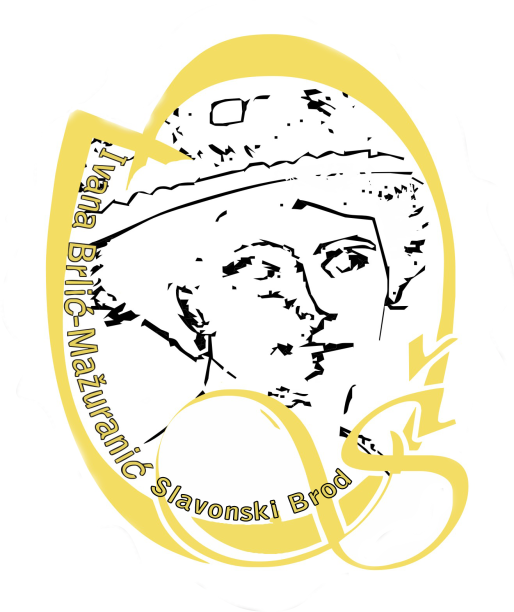 v.d. ravnatelja:Jasminka Matanić_____________________________Slavonski  Brod, 2. listopada 2019. godineKLASA:   602-02/19-01/38URBROJ: 2178/01-08-19-01OSNOVNI PODATCI O ŠKOLIPODATCI O UVJETIMA RADAPodatci o upisnom područjuPrema ustroju lokalne samouprave upisno područje Osnovne škole «Ivana Brlić-Mažuranić» proteže se na dvije općine. Matična škola i područna škola Brodski Varoš pripadaju gradu Slavonski Brod, a područna škola Gromačnik općini Sibinj.Prilikom upisa djece u 1. razred, a prema naputcima iz Pravilnika o postupku utvrđivanja psihofizičkog stanja djeteta (NN 67/14.) Ured državne uprave načinio je plan upisa u 1. razred i poslao popis djece obveznika, koja su se upisivala prema aktualnoj mreži  škola (NN 70/2011.), te prema određenim pravilima i odredbama Ureda o području pripadnosti. Tako među upisanim učenicima 1. razreda ima nekoliko djece iz upisnih područja drugih škola, većinom s područja OŠ „H. Badalić“.Unutrašnji školski prostoriMATIČNA ŠKOLAPočetak ove školske godine obilježen je daljnjim poboljšanjem uvjeta rada škole u različitim područjima:Uključivanje u kurikularnu reformu i stručno usavršavanje svih djelatnika za provedbu reforme u školskoj godini 2019./2020.Kurikularnim planiranjem veći fokus stavljen na razvoj STEM područja kroz nastavne predmete u školi s ciljem razvoja kompetencija učenikaNastavljaju se radovi na izmjeni krova školske sportske dvorane s ciljem poboljšanja uvjeta za održavanje nastave tjelesno zdravstvene kulture.U matičnoj školi je od šk.god. 2019./2020. organiziran jednosmjenski rad za učenike razredne nastave. Utvrđeno je da su prostorni i materijalni uvjeti adekvatni za održavanje jednosmjenskog rada za učenike I.-IV. razreda. Predmetna nastava i dalje pohađa nastavu u dvije smjene koje se izmjenjuju na tjednoj bazi.U suradnji s Gradom u našoj školi je organiziran program produženog boravka za 28 učenika I.-IV. razreda matične škole. Zbog smanjenog interesa roditelja, kao i manjeg broja upisanih učenika, ove godine produženi boravak nije organiziran u PŠ Brodski Varoš.Školski okolišVanjski prostori matične škole i područnih škola redovito se čiste i održavaju, te su namijenjeni izvođenju nastave tjelesne i zdravstvene kulture i drugim sportskim i rekreativnim aktivnostima. U PŠ Gromačnik srušen je stari, neupotrebljiv bunar  i stavljena je betonska ploča s poklopcem.Na školskom igralištu i dvorištu matične škole popravljeni su koševi, asfaltnom bojom su obilježene crte, popravljene su ograde, učvršćene su i obojene stative. Atrij zgrade matične škole je estetski uređen od kada je sazidan bunar sa starinskim točkom uz kojega je postavljen bicikl.Nastavna sredstva i pomagalaOznaka stanja opremljenosti do 50%..1, od 51-70%..2, od 71-100%..3Knjižni fond školePlan obnove i adaptacijePODATCI O IZVRŠITELJIMA POSLOVA I NJIHOVIM RADNIM ZADUŽENJIMA U 2019./2020. ŠKOLSKOJ GODINIPodatci o odgojno-obrazovnim radnicimaPodatci o učiteljima razredne nastavePodatci o učiteljima predmetne nastaveNa početku školske godine 2019./2020. bilo je potrebno zaposliti 1 učiteljicu na određeno vrijeme, zamjene radi privremene odsutnosti:Ive Klarić 		- koristi dopust radi njege djeteta prema rješenju Hrvatskog zavoda za zdravstveno osiguranje / radi Marina KolobarićRadi privremene odsutnosti učiteljice razredne nastave Martine Mirosavljević (porodiljni dopust) kao zamjena je zaposlena učiteljica Anita Levicki. 	Podatci o ravnatelju i stručnim suradnicimaPodatci o učiteljima -  produženi boravak učenikaRadi specifičnosti rada u produženom boravku, učiteljica je zaposlena na određeno vrijeme. Produženi boravak oganiziran je do 17.06.2020. godine.	Produženi boravak učenika je, uz organizaciju osnivača Grada Slavonskog Broda, već treću  godinu organiziran u matičnoj školi. U školskoj 2019./2020. godini je uključeno 28 učenika1. - 4. razreda, a interes roditelja postoji i nadalje. Zbog ograničenih prostornih uvjeta nije moguće uključivanje većeg broja učenika. Prehrana je osigurana na način da se dovozi kuhani obrok u školu iz ustanove Dječji vrtići Slavonski Brod.	Iako zbog jednosmjenskog rada u PŠ Brodski Varoš postoje dobri uvjeti za organizaciju produženog boravka, kako je bilo protekle školske godine, zbog smanjenog interesa roditelja, kao i manjeg broja upisanih učenika, ove godine  produženi boravak nije organiziran.	Podatci o tajniku i administrativno tehničkom osobljuNapomena:.Ivana Matanić je zaposlena na određeno vrijeme u punom radnom vremenu radi bolovanja Marije Tekić. Pavica Crnjac je zaposlena na određeno vrijeme u punom radnom vremenu radi bolovanja Anite Anić.Pomoćnici u nastavi	Ove školske godine nastavljen je projekt „Helping“ –faza IV .projekt pružanja pomoći u nastavi učenicima s teškoćama u razvoju u osnovnim školama u Slavonskom Brodu 	Kao i ranijih godine, nositelj projekta je Grad Slavonski Brod.  Projekt su sufinancirali Europska unija iz Europskog socijalnog fonda i Ministarstvo znanosti, obrazovanja i sporta. Partneri u provedbi projekta uz Razvojnu agenciju Grada Slavonskog Broda d.o.o. su i škole: OŠ Antun Mihanović, OŠ Bogoslav Šulek, OŠ Dragutin Tadijanović, OŠ Đuro Pilar, OŠ Hugo Badalić, OŠ Ivana Brlić-Mažuranić, OŠ Milan Amruš i OŠ Vladimir Nazor.Ove školske godine osigurano je pružanje pomoći za 1 učenika prvog razreda.Tjedna i godišnja zaduženja odgojno-obrazovnih radnika školeZaduženje u satima neposrednog rada s učenicima tjedno – u privitku GPPTjedna i godišnja zaduženja ravnateljice i stručnih suradnika školeTjedna i godišnja zaduženja ostalih radnika školeNapomena: Radno vrijeme spremača/ica, domara moguće je privremeno preraspodjeliti u dvokratan rad, radi nastupanja okolnosti koje bi prouzrokovale ometan rad u navedenom radnom vremenu (privremena nesposobnost za rad ili neke druge izvanredne situacije), pisanim nalogom ravnatelja/ice, za vrijeme trajanja nastale okolnosti.PODATCI O ORGANIZACIJI RADAOrganizacija smjenaU matičnoj školi i u područnoj školi Gromačnik nastava je organizirana u dvije smjene, a u PŠ Brodski Varoš organiziran je jednosmjenski rad. U matičnoj školi je od ove školske godine organiziran jednosmjenski rad za učenike razredne nastave. Učenici predmetne nastave u matičnoj školi pohađaju nastavu u dvije smjene.Nastava u prvoj smjeni počinje u 7,30 sati za sve učenike matične i područnih škola, u drugoj smjeni u 12,40 sati za  sve učenike razredne nastave, a u 13,30 sati za učenike predmetne nastave. U matičnoj školi nastavu u jednoj smjeni pohađa ukupno četrnaest razrednih odjela. Smjene se mijenjaju svakog tjedna. Zbog organizacije jednosmjenske nastave u razrednoj nastavi te zbog organizacije produženog boravka u matičnoj školi, smjene su organizirane na sljedeći način: u jednoj smjeni su svi odjeli učenika I. – IV.razreda te učenici svih V. razreda uz razredne odjele VI.c, VII.c i VIII.c. U drugoj smjeni su učenici VI. a i b, VII. a i b, VIII. a i b razreda.Prema odluci Grada bilo je potrebno organizirati prijevoz učenika putnika samo u jednoj smjeni. Zbog toga je bilo nužno sve učenike putnike koji inače pohađaju c odjele od 5. do 8. razreda organizirati zajedno, u jednoj smjeni. Za učenike razredne nastave organiziran je jednosmjenski rad, a učenici starijih razreda nastavu pohađaju na ovaj način:  1. smjena: 5 abc, 6c, 7c,8c; 2.smjena: 6 ab,7 ab, 8 ab. U PŠ Brodski Varoš ove godine nije organiziran produženi boravak zbog nedovoljnog broja  zainteresiranih učenika, uprkosizvrsnih materijalnih uvjeta i rada u jednoj smjeni. Za sve učenike u produženom boravku  organiziran je topli obrok, koji se dovozi iz dječjeg vrtića.Učenici izmjenjuju smjene svakog tjedna, osim učenika u Brodskom Varošu, koji su samo u jutarnjoj smjeni. Tako je u matičnoj školi od ukupno 373 učenika u prvoj  smjeni  ukupno 258 učenika ( 145 učenika u RN i  113 učenika u PN), a u drugoj smjeni je ukupno 115  učenika  (u PN).U školi je organizirana prehrana za učenike, kao užina uz topli napitak. Na početku školske godine u kuhinjise hrani ukupno 203 učenika: 129 učenika u nižim i 74 učenika u višim razredima. Od ovog broja je 39 učenika uključeno u projekt Lunchbox i ima besplatnu prehranu. Naknadno je najavljeno da će se vrlo vjerojatno odobriti još 20 učenika za uključivanje u projekt Lunchbox. Time bi u projekt Lunchbox bilo uključeno ukupno 59 učenika.U matičnoj školi užina za učenike organizirana je u višenamjenskom prostoru, u holu škole. Zbog toga je veliki odmor u trajanju od 15 minuta za učenike nižih razreda organiziran poslije 2. nastavnog sata, u 9,05 sati u I. smjeni. Za učenike viših razreda užina je organizirana poslije 3. sata, u 9,55 sati u I. smjeni i u 15,55 sati u II. smjeni. U područnim školama užina je organizirana u učionicama.Učenici V.–VIII. razreda iz Gromačnika koji su od škole udaljeni preko pet kilometara, kao i dio učenika iz udaljenih područja B. Varoša prevoze se posebno organiziranim prijevozom za učenike. U ovoj školskoj godini  ukupno je 32 učenika putnika, koji  pohađaju c odjele, i zajedno su u smjeni.U matičnoj školi organizirano je dežurstvo spremača i tehničkog osoblja na glavnom ulazu u školu i po tri učitelja tijekom trajanja smjene. Podatci o dežurstvu vode se u knjizi dežurstva. Godišnji kalendar radaBLAGDANI REPUBLIKE HRVATSKE			08. 10. 2019. Dan neovisnosti 01. 11. 2019. Dan svih svetih 25. 12. 2019. Božić 26. 12. 2019. Sveti Stjepan 01. 01. 2020. Nova godina 06. 01. 2020. Sveta tri kralja 12. 04. 2020. Uskrs 13. 04. 2020. Uskršnji ponedjeljak 01. 05. 2020. Praznik rada 11. 06. 2020. Tijelovo 22. 06. 2020. Dan antifašističke borbe 25. 06. 2020. Dan državnosti 05. 08. 2020. Danpobjede i domovinske zahvalnosti 15. 08. 2020. Velika gospaPored plana i rasporeda broja radnih dana potrebnih za provedbu obveznog  nastavnog plana i programa, planirali smo i radne, nenastavne dane potrebne za realizaciju ostalih, specifičnih  odgojno-obrazovnih sadržaja škole: Dan školei dan prije Dana neovisnosti:Kao radni, nenastavni dan planirali smo 7. listopada(ponedjeljak) 2019.Dan škole – 24. travanj 2020.3.	Učeničke ekskurzije planiramo organizirati kao terensku nastavu, uz pravovremenu stručnu pripremu i realizaciju pomno izrađenog plana i programa i to tijekomsvibnja 2020. za najveći broj učenika škole.Podaci o broju učenika i razrednih odjelaMATIČNA ŠKOLAPODRUČNA ŠKOLA BRODSKI VAROŠPODRUČNA ŠKOLA GROMAČNIKUKUPAN BROJ UČENIKA Na početku školske godine je ukupno 428  učenika raspoređenih u 26 razrednih odjela.	U odnosu na prošlu školsku godinu, ukupan broj učenika smanjen je za 14 učenika (na početku prošle školske godine bilo je ukupno 442  učenika). U područnim školama ukupno je 55 učenika (2 učenika više nego na početku prošle školske godine): 41 učenika u  Brodskom Varošu i 14 učenika u PŠ Gromačnik. Na kraju prošle ili prije početka ove školske godine iz škole je ispisano ukupno 10 učenika koji su s obitelji odselili ili iz opravdanih razloga otišli u druge osnovne škole na području Brodsko-posavske županije ili izvan nje. Na početku školske godine upisano je 4 učenika koji su došli iz drugih škola ili doselili na upisno područje škole.Ukupno 203 učenika (za 32 učenika manje nego prošle godine) uključilo  se na početku školske godine u školsku kuhinju, 129 učenika nižih i 74 učenika viših razreda.U ovoj školskoj godini ukupno je 32 učenika putnika iz Gromačnika, Brodskog Varoša i okolnih udaljenih mjesta za koje postoji odobrenje prijevoza učenika.Početkom nastavne godine organiziran je  produženi boravak u matičnoj školi za ukupno 28 učenika 1.-4. razreda. U PŠ Brodski Varoš ove godine nije organiziran produžni boravak jer nije bilo dovoljno zainteresiranih roditelja. Primjereni oblik školovanja učenika po razredima i oblicima radaSljedeća tablica prikazuje broj učenika koji imaju rješenja o primjerenom obliku školovanja po razredima i oblicima rada.Za učenike koji imaju rješenja Ureda državne uprave učitelji izrađuju individualiziraneprograme rada u suradnji s pedagogom škole i vanjskom stručnom suradnicom defektologinjom, ovisno o vrstama teškoća.	Među našim učenicima ima učenika sa specifičnim teškoćama  u učenju i ponašanju, ili kroničnim zdravstvenim teškoćama a koji nisu izraženi u tolikoj mjeri da bi imali pismena rješenja o primjerenom obliku školovanja. Neki od ovih učenika imaju pojedinačna mišljenja vanjskih stručnih suradnika ili liječnika o postojanju zdravstvenih teškoća ili specifičnih teškoća u učenja, na osnovu kojih učitelji svoj rad nastoje prilagoditi, maksimalno uvažavajuči prirodu njihovih teškoća. Za većinu  učenika s posebnim potrebama organizirana je dopunska nastava. 	Zahvaljujući projektu Helping- faza IV.,  u prošloj školskoj godini  zaposlenasu tri pomoćnika u nastavi za tri učenika s teškoćama u razvoju.Zahvaljujući ovoj pomoći učenici su znatno napredovali i uspješnije pratili nastavu.Ove školske godine Razvojnoj agenciji Grada Slavonski Brod prijavili  smo još jednog učenika kojemu je potrebna pomoć u učenju, u okviru projektu Helping - faza IV, koji je i ove godine nastavio s predviđenim aktivnostima. Putem opsežne dokumentacije  i opisom vrsta teškoća, argumentirane su njihove  potrebe za pomoćnikom u nastavi. Za troje učenika   odbijena je potreba za pomoćnikom u nastavi, što je vrlo teško objašnjivo s obzirom na  roditelje učenika i u odnosu na teškoće drugih učenika koji su do sada imali pomoćnike.  Tako ove godine imamo pomoćnika u nastavi za samo 1 učenika. Nadamo se da će i ove godine biti zadovoljene  posebne  potrebe i specifični zahtjevi napredovanja ovih učenika.. Kao i prošle školske godine nastavlja se suradnja s CZSC i djelatnicima „Poludnevnog boravka“ kao jedne dobro organizirane aktivnosti u smislu pružanja svestrane pomoći učenicima koji iz različitih razloga nemaju odgovarajuću roditeljsku skrb ili su iz socijalno ugroženih obitelji. TJEDNI I GODIŠNJI BROJ SATI PO RAZREDIMA I OBLICIMA ODGOJNO-OBRAZOVNOG RADATjedni i godišnji broj nastavnih sati izborne nastaveTjedni i godišnji broj nastavnih sati izborne nastave vjeronaukaOd ukupno 428 učenika 420 pohađa  izbornu nastavu vjeronauka (od toga  jedan učenik pohađa nastavu islamskog vjeronauka). Sukladno navedenome, samo 8 učenika ne pohađa nastavu vjeronauka.							Tjedni i godišnji broj nastavnih sati izborne nastave njemačkog jezikaU izbornu nastavu iz njemačkog jezika uključeno je ukupno 110 učenika IV.-VIII. razreda, 30 učenika manje nego u prethodnoj godini. Učenici su raspoređeni u 10 odgojno-obrazovnih skupina, 3 skupine s ukupno 33 učenika 4. razreda i 7 skupina sa 77 učenika V.-VIII. razreda.Tjedni i godišnji broj nastavnih sati izborne nastave informatike	Kako od ove školske godine nastavni predmet informatika ima status redovnog nastavnog programa u 5. i 6. razredu, izborna nastava iz informatike održava se samo u VII. i VIII. razredu, za ukupno 59 učenika raspoređenih u 4 odgojno-obrazovne skupine.Tjedni i godišnji broj nastavnih sati dopunske nastaveDopunska nastava iz pojedinih predmeta organizirana je tijekom cijele školske godine,  abroj učenika se mijenja ovisno o njihovom napredovanju i postignućima.Tjedni i godišnji broj nastavnih sati dodatne nastaveDodatna nastava se organizira za učenike koji pokažu pojačani interes za pojedina nastavna područja. Kroz dodatni rad učenici se pripremaju za natjecanja iz navedenih nastavnih područja. Prijedlozi  izvanučioničke i terenske nastaveU cilju učinkovitijeg učenja i korištenja neposredne stvarnosti kao izvora znanja i poticanja učenja otkrivanjem i istraživanjem, navodima neke od redovnih nastavnih sadržaja  koji će se realizirati izvan učionice. Tijekom godine utvrđivat će se detaljnije aktivnosti učenika, vanjski suradnici, jasno će se osmisliti ciljevi i zadaće, te metodička primjerenost ove vrste nastave mogućnostima, interesima i sposobnostima učenika određenog uzrasta.Sadržaji izvanučioničke nastave pružaju velike mogućnosti interdisciplinarnog povezivanja različitih nastavnih predmeta,realizacijemeđupredmetnih tema kao sto sugrađanski i zdravstveni odgoj, potiču učenike na timski rad, rad u skupinama i temelj su stjecanja trajnih, praktičnih znanja.Teme i sadržaji školskih projekata i učeničkih istraživanjaHelping – faza IV–nastavak projekta pomoći učenicima s posebnim potrebama (Grad SB)- 1 učenik s teškoćama u razvojuLunchbox-faza IV – besplatna školska prehrana za  učenike u riziku od siromaštva, koja se mogu svrstati u neki od definiranih kriterija po novom natječaju (Grad SB)- za 39 učenika vodi se evidencija prisutnosti na nastavi	Također su planirani i ovi projekti i aktivnosti učenika koji su vezani uz stručne sadržaje unutar pojedinih nastavnih  predmeta, područja rada u školi ili određeni uzrast učenika.Organiziranje radionica u školskoj knjižnici s učenicima Internet of things - Izrada kreativnih IoT projekata s ciljem razvijanja kreativnosti, inovativnosti i razumijevanja modernih tehnologijaUniverzalna sportska škola–uključivanje u nacionalni program koji je  namijenjenšto većeg broju najmlađih učenika (1.-4. razred) u sportske i tjelovježbene aktivnosti,2 x tjedno,u organizaciji HŠSS.Program „Vježbaonica“ – namijenjen učenicima 5.-8. razreda,prvenstveno onim koji nisu uključeni u organizirane školske sportske aktivnosti iliu sustav sportskih klubova,a u cilju zadovoljenja potreba za igrom, kretanjem, druženjem, istraživanjem. Program je usmjeren posebno populaciji neaktivne djece, kako bi stekla zdrave navike i radosno bavljenje tjelesnom aktivnošću.Vježbaonica za studente učiteljskoga fakulteta –u tijeku su pregovori naše škole, odnosno učitelja razredne nastavespredstavnicima Fakulteta za odgojne i obrazovne znanosti u Osijeku, Odsjek u Slavonskom Brodu, vezan uz organizaciju metodičkih vježbi za studente razredne nastave u našoj školi. „Različiti, a jednaki“ jednodnevni izlet učenika i učitelja, pješačenje u prirodi i druženje s osobama s  invaliditetom kroz zabavne igre i aktivnosti, u organizaciji Udruge osoba s invaliditetom „Loco.Moto“i u okviru Svjetskog dana pješačenja i Svjetskog s dana učitelja- 19.10.2019. Dan kravate – 18. 10. 2019.- obilježavanjeu cilju razvoja vrijednosti koje kravata posreduje, a to su ljudsko dostojanstvo, kultura uljudnosti, sklad slobode i odgovornosti, poslovna uspješnost te duh zajedništva među ljudima i narodima. Kravatom širimo poruku o pravim i trajnim vrednotama kao dobrim temeljima budućnosti, u organizaciji ustanove AcademiaCravatica i u okviru projekta „Hrvatska – domovina kravate“-kroz sate razrednika, učenici 1.-8. razreda.Dabar–sudjelovanje učenika 5.-8. razreda u međunarodnom natjecanju iz informatike i računalnog razmišljanja u organizaciji MZO i udruge "Suradnici u učenju", uz podršku Hrvatskog savezainformatičara,Visokogučiliša Algebra iCARNet-a- 11.- 15. 11. 2019. na CARNetovom sustavu Loomen.ProMicro- razvoj inovativnosti mladih upotrebom mikroračunala u svim nastavnim predmetima – razrednici 6. razreda.Spellingbeecompetition- rad u skupinama učenika u cilju približavanja engleske abacede i aktivnosti slovkanja riječi na zanimljiv način, natjecanje na nivou grada- učiteljice engleskog jezika„Večer matematike“ - izgradnja pozitivnog stava učenika prema matematici- učenici 5.-8. razred-prosinac 2019.Međunarodno matematičko natjecanje „Klokan bez granica“ – učenici 2. do 8.razreda„Kad se male ruke slože“ –razvoj poduzetničkih vještina učenika  (kroz SR, INA: domaćinstvo, kreativne radionice, likovne skupine)- svi učeniciDani zahvalnosti za plodove zemlje - 1.- 4. razred Dan ružičastih majica - niz preventivnih i edukativnih aktivnosti kojima se potiče prihvaćanje različitosti među ljudima, tolerancija i poruke nenasilničkog ponašanja-veljača 2020.„Prijateljstvo, a ne nasilje“-prevencija nasilja u školi-  učenici 7. razred-djelatnici MUPZdrav za 5 – učenici 8 razreda—suradnja s djelatnicima MUPMarijini obroci – poticanje razvoja humanih vrednota,poticanje solidarnosti, razvoj volonterstva -1.-8. razreda, tijekom godineZdrava prehrana - 8. razred - prevencija poremećaja hranjenja i ovisnosti o hrani„Gost u razredu“-liječnik u 1.razredu-kreativna  radionica s ciljem razvoja svijesti o važnosti osobne higijene  i pružanja prve pomoći kod krvarenja iz nosa.Plan izleta i učeničkih ekskurzija 	Izleti iekskurzijesu sadržajno vezani uz nastavni program i nastavne sadržaje u svrhu upoznavanja prirodnih, kulturnih i povijesnih znamenitosti lijepe naše i u svrhu razvijanja osjećaja domoljublja i rodoljublja kod učenika. Većina je jednodnevna, a pojedini razredi su izrazli želju organiziratiekskurziju, što su roditelji i prihvatili. Organizirat će se kao integrirana, terenska, ili izvanučionička nastava, uz prethodnu pripremu učenika, s planiranim zadacima i ciljevima, uz rektreativne sadržaje. Po razredima se planiraju sljedeći sadržaji i mjesta putovanja:Prvi razred: Proljeće u mome mjestu - zajednički izlet u B. Varoš Drugi razred:Upoznajmo županiju „Čari užeg zavičaja“(Ruščica- Klakar – Garčin-Stara Kapela)Treći razred: Ponosna slavonska ravnica ( Vrpolje-Kopački Rit-Osijek-Đakovo)Četvrti razred: ZagrebPeti razred: Park prirode Kopački Rit-Eko gospodarstvo Orlov put-Bizovačke topliceŠesti razred: Sisak – Slomljeni pejzaž – Lonjsko polje	Sedmi razred: Plitvička jezera - RastokeOsmi razred:  Vukovar, Pakrac, Okučani, LipikDvodnevne ekskurzije:Osmi razred- Zadar – Nin - ŠibenikIzleti i ekskurzije se organiziraju i izvode uz pismenu suglasnost roditelja i u skladu s Pravilnikom o organizaciji izleta i ekskurzija.PLANOVI RADA RAVNATELJA, ODGOJNO-OBRAZOVNIH I OSTALIH RADNIKAPlan rada ravnateljaPlan rada stručnog suradnika pedagogaPlan rada stručnog suradnika knjižničaraPlan rada tajništvaPlan rada računovodstvaPlan rada tehničkog i pomoćnog osobljaPrema Pravilniku o djelokrugu rada tajnika te administrativno-tehničkim i pomoćnim poslovima koji se obavljaju u osnovnoj školi (NN 40/14.) i uvjetima za njihovo obavljanje, SPREMAČ/ICAPoslovi spremačice u školi obavljaju se redovito tijekom čitave školske godine, a to su:čišćenje i održavanje učionica i kabineta (metenje, mokro brisanje stolova i stolica, skidanje paučine, suho brisanje namještaja)čišćenje i brisanje (suho i mokro) te održavanje stubištačišćenje i brisanje (suho i mokro) te održavanje hodnika, holova, podova, zidova, premazivanje podnih površinačišćenje i održavanje školske sportske dvoranečišćenje i održavanje višenamjenskog prostora, zbornice, uredskih i drugih prostorija školečišćenje i održavanje sanitarijačišćenje, pranje i održavanje prozorskih i ostalih stakala, sagova, vrata, namještajačišćenje i održavanje vanjskog okoliša dežurstvo koje obuhvaća:  na ulazu u ustanovu – prihvat stranki i učenika koji dolaze  izvan redovitih smjena, uz dežurnog učitelja za vrijeme odmora te prije i poslije početka smjene, aktivnosti u skladu s kućnim redom Škole  poslovi dostavljača, po potrebiostali poslovi koji proizilaze iz plana i programa rada školeDOMAROpis poslova i radnih zadataka:	stolarski poslovi –popravak  inventara,učila	bravarski poslovi	električarski radovi – manje intervencije koje ne zahtijevaju stručnog električara (zamjena sijalice, osigurača i sl.)	staklarski radovi	zidarski i keramičarski radovi	teracerski radoviodržavanje prilaza i ulaza u školu	održavanje ograda	poslove održavanja objekta škole	uređenje okoline škole, košenje trave i čišćenje snijega	rad na pripremama za svečanosti	dobava, nabava, dostava 		dežurstvo u športskoj dvorani, obilazak školskog prostora u večernjim satimaostali poslovi koji proizilaze iz plana i programa rada školeLOŽAČ CENTRALNOG GRIJANJAOpis poslova i radnih zadataka:	rukovodi i brine o radu kotlovnice,  popravci, održavanje	vodoinstalaterski poslovi	bravarski poslovi	održavanje inventara, po potrebi	vođenje brige o protupožarnim aparatima (ispravnost, rokovi punjenja) te briga o unutarnjim i vanjskim hidrantima	popravak i održavanje rina	rad na pripremama za svečanostiostali poslovi koji proizilaze iz plana i programa rada školeKUHARICAOpis poslova i radnih zadataka:planiranje i preuzimanje namirnica, evidencija namirnica i briga o pravilnom uskladištenjupriprema i podjela obrokaserviranje hrane za učenike u produženom boravku čišćenje i održavanje kuhinjeostali poslovi koji proizilaze iz godišnjeg plana i programa rada škole i drugih propisaPLAN RADA ŠKOLSKOG ODBORA I STRUČNIH TIJELAPlan rada Školskog odboraPlan rada Učiteljskog vijećaPlan rada Razrednih vijećaPlanovi rada razrednih vijeća sastavni su dio plana razrednih odjela, a njihova realizacija vodi se u dnevnicima rada. Plan se realizira na redovnim i izvanrednim sjednicama.Plan rada razrednikaRazredni učitelji ćesvojuulogu usklađivati s ciljevima i zahtjevima integrativnih odgojno-obrazovne sadržaje iz  nastavnog plana i programa i razvoja kompetencija učenika.Planovi i programi rada razrednika nalaze se u privitku Godišnjih operativnih planova i programa i sastavni su dio Godišnjeg plana i programa rada škole.Plan rada Vijeća roditeljaPlan rada Vijeća učenikaStručno usavršavanje izvan školeStručno usavršavanje na županijskoj raziniPredmetni učitelji, stručni suradnici i ravnateljica škole sudjelovat će na svojim županijskim stručnim vijećima prema njihovom planu i programu.Stručno usavršavanje na regionalnoj i državnoj raziniUčitelji, stručni suradnici i ravnateljica škole sudjelovat će na stručnim skupovima regionalne i državne razine prema planu stručnog usavršavanja Agencije za odgoj i obrazovanje za ovu školsku godinu, kao i prema pozivu i aktualnim zbivanjima u odgoju i obrazovanju, te financijskim mogućnostima škole.PODATCI O OSTALIM AKTIVNOSTIMA U FUNKCIJI ODGOJNO-OBRAZOVNOG RADA I POSLOVANJA ŠKOLSKE USTANOVEUključenost učenika u izvannastavne aktivnostiUključenost učenika u izvanškolske aktivnostiU školi se vodi briga o opterećenosti učenika uključenih u izvanškolske aktivnosti. Razredni učitelji traže od organizatoraili trenera izvanškolskih aktivnosti potvrdu o uključenosti učenika, kao i povremena izvješća o napredovanju učenika, osobito o njihovim značajnijim postignućima.O ostvarenim rezultatima najčešće nas informiraju  učenici i njihovi treneri. Za izuzetna postignuća u izvanškolskim aktivnostima, učenike nastojimo prigodno javno pohvaliti, osobito za Dan pkole.Plan kulturne i javne djelatnostiPlan zdravstveno-socijalne i ekološke zaštite učenika	Program obveznih liječničkih pregleda i cijepljenja učenika-prema planu i programu Službe za  preventivnu  školsku medicinu.. Rujan 2019.6.r cijepljenje protiv hepatitisa B – 1.doza (učenici koji nisu procijepljeni u predškolskoj dobi)Prikupljanje podataka o učenicima škole (novi učenici), popunjavanje matičnih listova (učenici 1. i 5. razreda)6. razred - Zdravstvena putovnica -projektScreening vidne oštrine i vida na boje -3. razredCijepljenje  učenika 8. razreda-( di-te-per) i sistematski pregled vezan uz profesionalnu orijentaciju tijekom I. i II.polugodišta, podjela obrazaca za HPV cijepljenjeZdravstveni odgoj u dogovoru sa školom - KurikulumListopad  2019.6.r druga doza cjepiva protiv hepatitisa Bskrining kralježnice, skrining rasta i razvoja, prikupljanje zubnih putovnica -  6. razred Cijepljenje  učenika 8. razreda-( di-te-per) - nastavakSistematski pregled učenika 8. RazredaZdravstveni odgoj u dogovoru sa školom - KurikulumStudeni 2019.Testiranje na tuberkulozu (PPD) i cijepljenje nereaktora – 7. razredPrevencija ovisnosti – realizacija tema za roditelje učenika u mjesecu borbe protiv ovisnostiProsinac 2019. i kontinuirano tijekom godineZdravstveni odgoj po temama predviđenim za pojedine razredeHigijensko-epidemiološki izvid školeRad u Savjetovalištu: savjetovanje za učenike i roditelje zbog problema učenja, poremećaja u ponašanju i kroničnih bolesti, određivanje primjerenog oblika školovanja za djecu s teškoćama, određivanje primjerenog oblika izvođenja nastave TZKŠportski pregledi prije sportskih natjecanjaPPD test i cijepljenje nereaktora- 7. razredSiječanj, veljača i ožujak 2020.sistematski pregledi učenika 5. razredaTravanj i svibanj 2020.Cijepljenja protiv hepatitisa B- III. doza i kontrolni pregled kralježnice – 6. Razred7.r skrining sluha – ovisno o mogućnostima SlužbeVeljača – lipanj 2020.Pregledi prije upisa u 1. razred osnovne škole, uz cijepljenje protiv ospica i rubeole (Mo-Pa-Ru)Krajem svibnja i tijekom lipnja 2020.Pregled učenika 8. razred za upis u srednju školu – liječničke potvrde o zdravstvenim kontraindikacijama zanimanja. Profesionalno informiranje i usmjeravanjeProfesionalno informiranje i usmjeravanje učenikaProfesionalno informiranje učenika provodit će se :na redovnoj nastavina satu razrednikaputem izvanučioničke nastave ( npr.sajam obrazovanja, posjet srednjim školama – Dan otvorenih vrata)kroz individualno i grupno informiranje učenika informiranje o e- upisima u srednju školu.U radu će se koristiti informativni materijali o e-upisima MZOŠ-a i Carnet-a, Hrvatskog zavoda za zapošljavanje, Cisok-a, Hrvatske obrtničke komore i informativni  materijali i web stranice  pojedinih srednjih škola, Internet.U suradnji sa Cisok-om, suradnicima HZZZ  i školskim liječnikom, planiramo sljedeće aktivnosti:provođenje radionica za učenike 7. razreda - tijekom godineprovođenje radionice za učenike 8. razreda - tijekom godineorganizirano sudjelovanje učenika 8. razreda na Sajmu obrazovanja unutar „Tjedna cjeloživotnog učenja“upućivanje učenika s teškoćama u razvoju i kroničnim bolestima na savjetovanje u Službu za profesionalno usmjeravanje pri HZZZ (razrednici, pedagog, stručni suradnici u HZZZ)informiranje o bitnim odrednicama odabira zanimanja, o e-upisima- iskustva iz prethodnih godina, o  nastavnim programima  srednjih škola, elementima i kriterijima za upis, upisnim kvotama 
(razrednici, pedagog –tijekom godine)individualno savjetovanje neodlučnih učenika 8. razredaRad s roditeljima u vezi profesionalnog informiranja i savjetovanjaTijekom godine kontinuirano ćemo  informirati roditelje učenika 7., a osobito  učenike 8. razreda  o svim  aktualnostima u srednjoškolskom obrazovanju, koji su vezani uz sljedeće sadržaje:„Uloga roditelja u izboru zanimanja“roditelji učenika 7. razreda- stručna suradnica Cisok-aBitne odrednice odabira zanimanja -Subjektivni i objektivni čimbenici izbora zanimanja - Savjetovanje učenika s teškoćama u razvojuUtjecaj zdravlja na izbor zanimanja - savjetovanje učenika sa zdravstvenim teškoćama – Jedintveni popis zdravstvenih kontraindikacija srednjoškolskih obrazovnih programa u svrhu upisa u 1. razred srednje školeE-upisi učenika u srednju školu – iskustva proteklih  školskih godina Mogućnosti srednjoškolskog obrazovanja na području naše županije; Mogućnosti zapošljavanja u RH za pojedina zanimanjaElementi i kriteriji za upis u srednju školu i slično.Školski preventivni programiPrevencija zlouporabesredstavaovisnostii drugih oblika ovisničkog ponašanja (duhan, alkohoal, droga, „nove“ droge, kockanje, igre na sreću)„Zdrav za 5“ – sudjelovanje u provođenju dijela projekta vezanog uz prevenciju ovisnosti i zlouporabe alkohola – 8. razredPrevencija nasilja u školi„Za sigurno i poticajno okruženje u školama“– prevencija fizičkog, verbalnog nasilja,  prevencija nasilja  na sportskim terenimaPrevencijaelektroničkog nasilja ( TV, mobitel, Internet, igrice)Prevencijaneuravnotežene prehrane i ovisnosti o hraniPrevencijaneprihvatljivih oblika ponašanja (kršenje pravila kućnog reda škole, neopravdano izostajanje s nastave, nediscipliniranost i nepoštivanje autoriteta, prkošenje i suprotstavljanje, nemarnost i nerad i sl.)Vježbe evakuacije učenika i djelatnika u slučaju opasnostiVećina sadržaja školskih preventivnih programa   realizirat će se sustavno i kontinuirano putem sadržaja zdravstvenog odgoja, koji je službeno propisan Nastavnim planom i programom zdravstvenog odgoja (NN 106 od 23. kolovoza 2013.) i to kroz module: Živjeti zdravo, Prevencija nasilničkog ponašanja, Prevencija ovisnosti i Spolno/rodnaravnopravnost i odgovorno spolno ponašanje, kao i kroz sadržaje GOO.	Kako se radi o međupredmetnim i interdisciplinarnim temama i sadržajima, oni će se realizirati kroz ove odgojno-obrazovne sadržaje:Nastavni programi redovnih i izbornih nastavnih predmeta, osobito kroz specifične sadržaje pojedinih nastavnih predmeta ( priroda, biologija, tjelesno-zdravstvena kultura i sl.). Kroz ove  sadržaje naglašavaju se vrijednosti zdravog načina života, spoznaje o uzrocima i posljedicama ovisnosti s ciljem jačanja samopouzdanja, poticanja uspjeha učenika i prevencija različitih vrsta ovisnosti.Satovi razrednog odgoja su osobito namijenjeni preventivnim odgojnim utjecajima  kroz realizaciju zdravstvenog odgoja i drugih međupredmetnih tema, u smislu postizanja odgojnih ciljeva kao što su:Razvijanje osobnosti učenika i pozitivnog odnosa prema samom sebi kao preduvjet za dobro funkcioniranje s drugima – jačanje samopouzdanja, povjerenje u sebe i svoje mogućnosti, stvaranje pozitivne slike o sebi. Razvijanje pravilnog odnosa prema drugima u razrednoj zajednici Razvijanje pravilnog odnosa učenika prema radu i učenjuFormiranje kritičkog odnosa prema fenomenima našeg vremena -prevencija nasilja – fizičkog, verbalnog, seksualnog-prevencija nasilja u medijima  (TV, mobitel,rizici Interneta, računalne igrice)-različite vrste ovisnosti -HIV –infekcije (viši razredi)Razvijanje pravilnog shvaćanja dječjih prava i dužnosti6.  Razvijanje pravilnog odnosa prema prirodi - ekološki sadržaji7. Realizacija sadržaja na temu različitih vrsta ovisnosti, prilagođeni dobi učenika, vrsti nasilja i neprihvatljivog ponašanjaS učenicima će se intenzivnije raditi na odgojnom djelovanju kroz radionice na satima razredenika, prema aktualnim priručnicima“Zdravstveni odgoj“ za učitelje razredne i predmetne nastave, koje je izdalo MZO i Agencija za odgoj i obrazovanje, uz Nastavni plan i program zdravstvenog odgoja (NN 106 od 23. kolovoza 2013.).U provedbi školskih preventivnih programa  koristiti ćemo i ovu literaturu: prof. dr. sc. S. Sakoman: Školski programi prevencije ovisnosti; S. Brlas: Kako pronaći izlaz, D.Bouillet-S. Uzelac:Priručnik za nositelje produženog stručnog tretmana u osnovnim i srednjim školama, Kampanja Vijeća Europe za zaustavljanje seksualnog nasilja nad djecom i sl.Također ćemo koristiti nove priručnike za GOO.Uključivanje učenika u brojne skupineizvannastavnih aktivnosti u školi i u izvanškolske aktivnosti, u cilju razvoja različitih sposobnosti i kreativnog provođenja slobodnog vremena ( INA: kreativna radionica – 1.r, likovna skupina, dramsko-recitatorska skupina, folklor, pjevački zbor,klapskopjevanje,sintisajzer, knjižničari, briga o vizualnom identitetu i estetsko ueđenje škole-oslikavanje unutarnjih prostora škole i sl.; IŠA: različite  sportske aktivnosti, glazbena škola, ples, borilačke vještine, kulturno-umjetnička društva i sl.)Realizacija preventivnih odgojno – obrazovnih sadržaja krozškolske projekte  i tematske aktivnosti.Realizacija preventivnih odgojno – obrazovnih sadržaja kroz povremene aktivnosti u školi:Obilježavanje značajnih datuma i organiziranje specifičnih akcija (Dječji tjedan, Dani kruha, Mjesec borbe protiv ovisnosti, Dan zdravlja, Svjetski dan borbe protiv AIDS-a, Dan nepušenja, Dan obitelji i sl.). Obilježavanje  Olimpijskog dana u školiOrganizacija izleta, ekskurzija i škole u prirodiSudjelovanje učenika u različitim oblicima kulturne i javne djelatnosti škole: u školskim priredbama, zabavnim aktivnostima (poklade, Valentinovo), posjet kazališnim predstavama, aktivnost „Različiti, a jednaki“ i sl. Provođenje sadržaja zdravstveno-socijalne i ekološke zaštite učenika (sistematski pregledi, cijepljenja, „Zubna Putovnica“,razvoj ekološke svijesti, humanitarne akcije, posjet gradskim bazenima i klizalištu )Grupni i individualni razgovori s učenicima s naglaskom na individualizirani pristup svakom pojedincu i njegovim problemima; savjetodavni razgovori s rizičnim učenicima, anonimno anketiranje učenika 6. i 7. razreda o različitim pojavnostima nasilja u školi, anketiranje učenika 8.   razreda o sredstvima ovisnosti.Suradnja s roditeljima kroz:individualne razgovoreroditeljske sastanke s odgovarajućim temama prilagođenim dobi učenika tijekom godine, a osobito u tjednu borbe protiv ovisnosti (Sigurnost djece na internetu-Elektroničko nasilje – 6. razred, Rano prepoznavanje zloupotrebe sredstava ovisnosti – roditelji učenika 7. razreda, Verbalno nasilje– 7. razred; „Nove“ovisnosti, – za roditelje učenika 8. razreda) Uključivanje roditelja u aktivnosti i rad škole kroz  Vijeće roditeljaPosjet razrednih učitelja obiteljskom domu prema potrebiPreventivni odgojno-obrazovni sadržaji ugrađeni su u različite oblike edukacije učitelja, stručnih suradnika i ravnateljice u školi i izvan škole kao i kroz individualne planove i programe stručnog usavršavanja. Tim  za provedbu Školskih preventinih programa na nivou škole djelovat će u sljedećem sastavu:
 Ljubica Badrov/ Denis Blažević (zamjena) – koordinatorJasminka Matanić, ravnateljicaSaša Bumbić, učitelj biologije i kemije Ivana Bešlić, učitelj biologije i kemije , Ivan Erceg, učitelj tjelesne i zdravstvene kultureEdita Kovačević Orešić, voditelj informatičke učioniceŽeljka Krištić, vjeroučiteljica Marija Šaf, vjeroučiteljicaTanja Stjepanek, učiteljica RN – voditelj PŠ B.VarošTomislav Vidošević, učitelj  RN – voditelj PŠ GromačnikU realizaciji Školskih preventivnih programa škola će surađivati s vanjskim suradnicima i djelatnicima sljedećih institucija i organizacija:Zavod za javno zdravstvo Brodsko-posavske  županije ( školski liječnik, Savjetovalište za djecu i mlade)Županijski ured državne uprave, Odsjek za prosvjetu i kulturu djelatnici Centra za socijalnu skrbCentar za zlostavljanu i nestalu djecu, OsijekDječji centar-poludnevni boravakMUPGrad Slavonski BrodCentar za hagioterapijuPredstavnici crkvenih zajednicadjelatnici Crvenog križa i drugi stručnjaci po potrebi.Poteškoće u realizaciji planiranih aktivnosti manifestiraju se kroz nedostatak stručnih suradnika u školi, prvenstveno psihologa i defektologa.Škola će u realizaciji ŠPP maksimalno koristiti postojeće uvjete, kao i postojeću stručnu literaturu za edukaciju djelatnika.PLAN NABAVE I OPREMANJAPLAN FINANCIJSKOG ULAGANJA U OPREMANJE U ŠKOLSTVU ZA 2020. GODINU – PO PRIORITETIMA Tablica zaduženja (umetnuti)Naziv škole:IVANA BRLIĆ-MAŽURANIĆAdresa škole:SLAVONSKI BROD, ZAGREBAČKA 78Županija:BRODSKO-POSAVSKATelefonski broj: 035/272 641Broj telefaksa:035/ 402 920Internetska pošta:skola@os-ibmazuranic-sb.skole.hrŠifra škole:12-078-007Matični broj škole:03070956OIB:12882114211Upis u sudski registar (broj i datum):Us-65/66-2, 19.09.1966., konstituirana 4.10.1964.Škola vježbaonica za:-Ravnatelj škole:JASMINKA MATANIĆ v.d.Zamjenik ravnatelja:Voditelj smjene:-Voditelj područne škole:Tanja Stjepanek- PŠ B.Varoš; Tomislav Vidošević - PŠ GromačnikBroj učenika:428Broj učenika u razrednoj nastavi:200Broj učenika u predmetnoj nastavi:228Broj učenika s teškoćama u razvoju:11Broj učenika putnika:32Ukupan broj razrednih odjela:26Broj razrednih odjela u matičnoj školi:20Broj razrednih odjela u područnimŠkolama6Broj razrednih odjela RN-a:14Broj razrednih odjela PN-a:12Broj smjena:2Početak i završetak svake smjene:Razredna nastava: I. smjena 7.30 -11.45; svi učeniciII.smjena 12.40-16.55 PŠ GromačnikPredmetna nastava: I. smjena 7.30-12.35; II. smjena 13.30-18.35Broj radnika:54Ravnatelj1Broj učitelja predmetne nastave:25Broj učitelja razredne nastave:14Broj stručnih suradnika:2Broj ostalih radnika:10Broj nestručnih učitelja:-Broj pripravnika:-Broj mentora i savjetnika:2 savjetnika, 1 mentorBroj voditelja ŽSV-a:2Broj računala u školi:55Broj športskih dvorana:1Broj športskih igrališta:1Školska knjižnica:1Školska kuhinja:2Geslo škole:ŽELIMO BITI ŠKOLA USPJEHA ZA SVENAZIV PROSTORABrojVeličina
u m2Namjena u smjenama
po razredima i predm.Namjena u smjenama
po razredima i predm.Šifra stanja   do 50%  = 1
50-70%  =2
70-100%=3Šifra stanja   do 50%  = 1
50-70%  =2
70-100%=3NAZIV PROSTORABrojVeličina
u m2Prva
smjenaDruga
smjenaOpća opremaDidaktička oprema124567RAZREDNA NASTAVA1.Razred - klasična uč.161,2I.aI.b322.Razred - klasična uč.161,2II.aII.b323.Razred - klasična uč.161,2III.aIII.b324.Razred - klasična uč.161,2IV.aIV.b32Kabinet za RN 114,232I.259,0NAZIV PROSTORABrojVeličina
u m2Namjena u smjenama
po razredima i predm.Namjena u smjenama
po razredima i predm.Šifra stanja   do 50%  = 1
50-70%  =2
70-100%=3Šifra stanja   do 50%  = 1
50-70%  =2
70-100%=3NAZIV PROSTORABrojVeličina
u m2Prva
smjenaDruga
smjenaOpća opremaDidaktička oprema124567PREDMETNA NASTAVA 1.Hrvatski jezik
specijalizirane učionice254,0V, VII.VI, VIII.3254,0 Kabinet HJ116,92.Likovna kultura154,0LKGKspecijalizirana učionicaV, VII.VI, VIII.323.glazbena kultura Kabinet 116,9zaj.  PO,GEO,GK,LKzaj.  PO,GEO,GK,LK324.Povijest 154,0POVGEOspecijalizirana učionicaV, VII.VI, VIII.225.geografija6.Engleski jezik
klasična učionica156,8V, VII.VI, VIII.33 Kabinet19,9327.Matematika
specijalizirana učionica141,6V, VII.VI, VIII.32 Kabinet116,5zajedno  MM-fizzajedno  MM-fiz328.Fizika
klasična učionica141,6V, VII.VI, VIII.339.Priroda166,010.BiologijaV.prirodaVI. priroda2211.Kemija
specijalizirana učionicaVII.BI, KEVIII.BI, KE22 Kabinet - BI-KE132,612.Tehnička kulturaspecijalizirana učionica147,6V, VII.VI, VIII.21fotolaboratorijspremište/gard.19,9kabinet111,613.Informatika
specijalizirana učionica146,9V, VII.VI, VIII.2214.Učionica za vjeronauk156,715.Učionica za domaćinstvo
(praktikum) i produženi boravak136,32116.tamburaška uč.160,917.Tjelesna i zdravstvena
 kulturaDvorana1421,6Kabinet sa san.čvorom114,4Spremište sprava136,0garderoba/muška i ženska116,8116,8sanitaničv./ muška i ženska113,7113,7hodnik ispred dvor.150,0hodnik -izlaz igralište113,6Uk. Prostor dvorane596,518.O s t a l i   prostoria) prostori za organizaciju i
koordinaciju rada školeradni prostor ravnatelja119,73radni prostor pedagoga111,32radni prostor tajnika117,43radni prostor računovođe111,32z b o r n i c a 140,33sanitarni čvor112,3gaarderoba16,4kopirnica124,2mali sanitarni/kat17,2arhiva18,6arhiva - staklenik117,0b) školska knjižnica177,5svi razredisvi razredi32c)hal za više namjena/blag.1152,4d) ostali prostorikuhinja sa spremištem141,1prost. tehn.osoblja129,9radionica za kotlovnicu129,9san.čvor6,0prostorija s kotlovn.za
centralno grijanje134,7radionica šk. majstora
dvor.zgrada sa spremištem150,0komunikacijski prost.
hodnici, ulazi1*mala strana264,4*velika strana407,3garderoba PN1105,3sanitarije PN136,3sanitarije PN147,6II.2.809,0I. + II.UKUPNO3.068,0NAZIV PROSTORABrojVeličina
u m2Namjena u smjenama
po razredima i predm.Namjena u smjenama
po razredima i predm.Šifra stanja   do 50%  = 1
                   50-70%  =2
                   70-100%=3Šifra stanja   do 50%  = 1
                   50-70%  =2
                   70-100%=3NAZIV PROSTORABrojVeličina
u m2Prva
smjenaDruga
smjenaOpća opremaDidaktička oprema1234567PODRUČNI ODJELI U 
BRODSKOM VAROŠUPRIZEMLJEUčionica 133,821Učionica 133,821sanitarni čvor317,1hal125,32spremište16,62Hodnik ipredspr.110,6stepenište15,95KATUčionica 168,2531Učionica 168,2531Zbornica113,532školska kuhinja111,762hal127,88 U K U P N O332,87NAZIV PROSTORABrojVeličina
u m2Namjena u smjenama
po razredima i predm.Namjena u smjenama
po razredima i predm.Šifra stanja   do 50%  = 1
                   50-70%  =2
                   70-100%=3Šifra stanja   do 50%  = 1
                   50-70%  =2
                   70-100%=3NAZIV PROSTORABrojVeličina
u m2Prva
smjenaDruga
smjenaOpća opremaDidaktička oprema1234567PODRUČNI ODJELI U 
GROMAČNIKUUčionica 1. i 4. razredaKlasična170I. i III.31Učionica 2.i 3. razreda170II. i IV:Sanitarije1263prostor za.školsku kuhinju1163Stepenice, hodnici123 U K U P N O124NAZIV POVRŠINEVeličinaOcjena stanjaMatična školaŠkolsko igralište3100 m2Djelomično zadovoljavaškolsko dvorište3600 m2Zadovoljavaškolski park5400 m2Zadovoljavaprilazni put i pješ.staza470 m2Zadovoljavaparkiralište za automobile500 m2ZadovoljavaPodručni odjeli u Brod. Varošu1. Školsko dvorište s malim parkom i elementima za igru2600 m2Djelomično zadovoljavaPodručni odjeli u Gromačniku1. Školsko dvorište400 m2Djelomično zadovoljavaNASTAVNA SREDSTVA I POMAGALASTANJESTANDARDAudiooprema2TV prijemnik 2Video- i fotooprema2Digitalni foto aparat2Informatička oprema2Stolna računala2Prijenosna računala2Projektori2Pametne ploče1Ostala oprema2Razglas-ozvučenje1Električni klavir3Tambure2KNJIŽNI FONDSTANJESTANDARDLektirni naslovi (I. – IV. razred)1.7622.556Lektirni naslovi (V. – VIII. razred)2.0362.748Književna djela1.523Stručna literatura za učitelje2.555Ostalo1.254U K U P N O: 9.130U K U P N O: 9.130Što se preuređuje ili obnavljaObnavljanje krova na školskoj sportskoj dvoraniIzmjena laminatnog poda u parket u učionicama predmetne nastaveBrušenje i lakiranje parketa u učionicama (EJ, RN, VJ) i uredskim prostorijamaSaniranje ravnog krova u MŠLičenje učionica (POV/GEO, EJ, RN) i uredskih prostorijaRed. brojIme i prezimeZvanjeStupanj stručnespremeMentor-savjetnikGodinestažaAna Dangubićdiplomirani učiteljVSS-13Anđela Zovkomag.primarnog obrazovanjaVSS-4Ivana Pitlovićdiplomirani učiteljVSS-13Lidija Badrovnastavnik razredne nastaveVŠS-39Lucija Nikičićdipl.učitelj s poj.progr.EJ.VSS-14Marina Ćosić Tubićdiplomirani učiteljVSS-15Martina Mirosavljevićdiplomirani učiteljVSS-10Mihaela Jukićdiplomirani učiteljVSS-13Mirjana Jurićnastavnik razredne nastaveVŠS-29Renata Hercognastavnik razredne nastaveVŠS-28Svjetlana Brezickinastavnik razredne nastaveVŠS-26Tanja Stjepaneknastavnik razredne nastaveVŠS-28Tomislav Vidoševićdiplomirani učiteljVSS-14Zrinka Marićdiplomirani učiteljVSS-18Red. brojIme i prezimeZvanjeStupanj stručne spremePredmet/i koji/e predajeMentor- savjetnikGodine stažaSilvija Grgurićprofesor HJVSShrvatski jezik-33Višnja Kokanovićprofesor HJVSShrvatski jezikmentor20Mateja Čuljakmag.eduk. kroatologijeVSShrvatski jezik-0Ivor Mikolčevićprofesor  povijestiVSSpovijest-6Ivana Krešićdipl.ing.graf.tehn.VSSlikovna kult.-14Tajana Novakprof.glazbene kult.VSSglazbena kult.-16Irena Holikprof.EJVSSengleski jeziksavjetnik19Ivana Matkovićmag.eduk.EJ i knjiž.i HJVSSengleski jezik-5Iva Klarić
Marina Kolobarić/zamjenamag.eduk.EJ i knjiž.iinform./
mag.eduk.EJ i knjiž.imag.pedagogijeVSSengleski jezik-8
3Katarina Mamićmag.primarnogobr. modul EJVSSengleski jezik-6Zdenka Čalićprof.HJ i njem. jezikaVSSnjemački jezik-8Melita Bognarprof.mat. i fiz.VSSmat/fiz-31Maja Ervaćinovićprof.matematike/VSSmatematika-11Ivan Kovačićmag.eduk.matematike i informatikeVSSmatematika-6Saša Bumbićprof. BI-KEVSSbiol., kem.-12Ivana Bešlićprof. BI-KEVSSpriroda, biologija-8Magdalena Đakovićmag.eduk.geografijeVSSgeografija-1Bojan Pavelićprof.fizike i politehn.VSSfizikasavjetnik16Marija Alagićmag.inženjer stroj.VSStehnička kultura-14Edita Kovačević Orešićing.strojarstvaVŠSinformatika-20Ivan Ercegprof. TZKVSSTZK-22Mario Markovićprof.kineziologijeVSSTZK-8Marija Šafdipl. katehetaVSSvjeronauk-16Dragica Kokotovićdipl. katehetaVSSvjeronauk-37Željka Krištićdipl. katehetaVSSvjeronauk-18Red. BrojIme i prezimeZvanjeStupanj stručnespremeRadno mjestoMentor-savjetnikGodinestaža1.Jasminka Matanić (v.d.)dipl.učitelj. raz. nastaveVSSravnatelj-272.Ljubica BadrovDenis Blažević(zamjena)dipl.pedagog, prof/mag.eduk.EJ i knjiž.i mag.pedagogijeVSSpedagog-3503.Marija Vukoja Naglićdipl.knjižničar i prof.HJ i književn.VSSknjižničar-13Red.br.Ime i prezime pripravnikaZvanjeStupanj stručnespremeMjestoradaGodinestaža1.Anita Šimićmagistra primarnog obrazovanjaVSSMatična škola3Red. brojIme i prezimeZvanjeStupanj str. spremeRadno mjestoGodinestažaLjiljana DujakekonomistVŠStajnica škole34Željka SpajićekonomistVŠSračunovođa35Mladen SpajićalatničarKVdomar39Dragutin Šprajcelektroinstalater, inst.grijanja i klimatizacijeKVložač33Vesna BarišićkuharicaSSSkuharica24
6Snježana Levickiosnovna škola NKVspremačica31Marija Tekić
/ Ivana Matanić - zamjenaosnovna škola NKVspremačica29
3Anita Anić / Pavica Crnjac - zamjenaind-obrt. školaSSSspremačica13Renata DusparatrgovacSSSspremačica17Bara Jerković-PŠ B. Varoš i PŠ Gromačnikosnovna škola NKVspremačica25Red. brojIme i prezime ZvanjeBroj sati / tjednoVrijeme početka radaPredviđeni završetak1.Predrag LatinovićSSS - ekonomist2009.09.2019.17.06.2020.Red.brojIme i prezimeradnikaZvanjeRadno mjestoRadno vrijeme(od – do)Broj satitjednoBroj sati godišnjegzaduženja1.Jasminka Matanić (v.d.)dipl.učitelj razredne nastaveravnatelj ponedjeljak, srijeda, petak 7:00-15:00utorak, četvrtak11.00-19.004020802.Ljubica BadrovDenis Blažević (zamjena)dipl.pedagog, prof./mag.eduk.EJ i knjiž.i mag.pedagogijestručni suradnik - pedagogUtorak, četvrtak, petak 7:30-13:30Ponedjeljak, srijeda12:00-18:004020803.Marija Vukoja Naglićdipl.knjižničar i prof.HJ i književn.stručni suradnik - knjižničar7:30-13:30402080Red.brojIme i prezimeradnikaZvanjeRadno mjestoRadno vrijeme(od – do)Broj satitjednoBroj sati godišnjegzaduženjaLjiljana Dujakekonomisttajnica7:00-15:00402080Željka Spajićekonomistračunovođa7:00-15:00402080Mladen Spajićalatničardomar6:00 do 14:00402080Dragutin Šprajcinstalater grijanja i klimatizacijeložač6:00-14:00
i/ili13:30-17:30402080Vesna Barišićkuharicakuharica8:00-16:00402080Snježana Levickiosnovna škola spremačicaI. 6:00-14:00
II. 13:00-21:00402080Ivana MatanićInd-obrt. školaspremačicaI. 6:00-14:00
II. 13:00-21:00402080Anita AnićInd-obrt. školaspremačicaI. 6:00-14:00
II. 13:00-21:00402080Renata DusparatrgovacspremačicaI. 6:00-14:00
II. 13:00-21:00402080Bara JerkovićPŠ Brodski Varoš i PŠ Gromačnikosnovna škola spremačica6:00 do 14:00 402080MJESEC I BROJ DANABROJ DANA KROZ GODINUBROJ DANA KROZ GODINUBROJ DANA KROZ GODINUDRŽAVNI  BLAGDANIRADNI, NENASTAVNI DANI PREMA GPP ŠKOLEMJESEC I BROJ DANARADNINASTAVNIUČENIČKIODMORDRŽAVNI  BLAGDANIRADNI, NENASTAVNI DANI PREMA GPP ŠKOLEI.obrazovno razdoblje: 9.rujna 2019. – 20.prosinca 2019. (73 nastavna dana)I.obrazovno razdoblje: 9.rujna 2019. – 20.prosinca 2019. (73 nastavna dana)I.obrazovno razdoblje: 9.rujna 2019. – 20.prosinca 2019. (73 nastavna dana)I.obrazovno razdoblje: 9.rujna 2019. – 20.prosinca 2019. (73 nastavna dana)I.obrazovno razdoblje: 9.rujna 2019. – 20.prosinca 2019. (73 nastavna dana)I.obrazovno razdoblje: 9.rujna 2019. – 20.prosinca 2019. (73 nastavna dana)RUJAN2116---LISTOPAD2222-8. listopada (utorak)DAN NEOVISNOSTI7.listopada (ponedjeljak)STUDENI2020-1. studenog (petak)SVI SVETI-PROSINAC2015ZIMSKI ODMOR23.-31. prosinca(7dana)25. prosinca (srijeda)BOŽIĆ26. prosinca (četvrtak)SV. STJEPAN_II. obrazovno razdoblje: 13. siječnja 2020. – 17. lipnja 2020. ( 105 nastavnih dana)II. obrazovno razdoblje: 13. siječnja 2020. – 17. lipnja 2020. ( 105 nastavnih dana)II. obrazovno razdoblje: 13. siječnja 2020. – 17. lipnja 2020. ( 105 nastavnih dana)II. obrazovno razdoblje: 13. siječnja 2020. – 17. lipnja 2020. ( 105 nastavnih dana)II. obrazovno razdoblje: 13. siječnja 2020. – 17. lipnja 2020. ( 105 nastavnih dana)II. obrazovno razdoblje: 13. siječnja 2020. – 17. lipnja 2020. ( 105 nastavnih dana)SIJEČANJ2115ZIMSKI ODMOR2..–10.siječnja(7dana)1.siječnja (srijeda)NOVA GODINA6.siječnja (subotaSV. TRI KRALJA_VELJAČA2020___OŽUJAK2222___TRAVANJ2116PROLJETNI ODMOR10.-17. travnja(6 dana)12.travnja (nedjelja)-USKRS13. travnja-USKRSNI PONEDJELJAKDAN ŠKOLE1 dan- 24. .travnja SVIBANJ2020-1.svibnja (petak)PRAZNIK RADA1 ili 2 danajednodnevne i dvodnevne školske  ekskurzije i izletiLIPANJ1912LJETNI ODMOROd 18.lipnja20.lipnja (četvrtak) TIJELOVO22. lipnja (petak)DAN ANTIF.  BORBE25. lipnja (utorak)DAN DRŽAVNOSTIUKUPNO20617820123RazredUčenikaOdjelaDječakaDjevoj-čicaPonav-ljačaPrimjereni oblik školovanja (uče. s rje.)PrehranaPrehranaPutnikaPutnikaIme i prezimerazrednikaRazredUčenikaOdjelaDječakaDjevoj-čicaPonav-ljačaPrimjereni oblik školovanja (uče. s rje.)užinaobjed3 do5 km6 do10 kmI. a161115--92--Lucija NikičićI. b171107-1117--Zrinka MarićUkupno I.3322112-1209--II. a151871-112--Svjetlana Brezicki II. b15178--123-- Mirjana Jurić Ukupno II.3021515--235--III. a2211012-1154--Ivana PitlovićIII. b16188--83--Renata HercogUkupno III.3821820-1237--IV. a2511510--213--Martina Mirosavljević/Anita LevickiIV. b191109-1102--Anđela ZovkoUkupno IV.4422519-1315--UKUPNO I.–IV.14587966-39726--V. a191910-5--Ivana BešlićV. b18110827--Iva Klarić – Marina Kolobarić (zamjena)V.c17110716-2-Tajana NovakUkupno V.5432925318-2-VI. a2311013-14--Silvija GrgurićVI. b2311013111--Magdalena ĐakovićVI. c211111018-10-Saša BumbićUkupno VI.6733136233-10-VII. a19114511--Maja ErvaćinovićVII. b201137-3--Dragica KokotovićVII. c201155-3-6-Višnja KokanovićUkupno VII.593421717-6-VIII. a16112419--Ivan KovačićVIII. b14177-7--Irena HolikVIII. c18199---11-Ivana Krešić/Antonija StanićUkupno VIII.4832820116-11-UKUPNO V. - VIII.2281213098774-29-UKUPNO  I. - VIII.3732020916410171-29-RazredUčenikaOdjelaDječakaDjevoj-čicaPonav-ljačaPrimjereni oblik školovanja (uče. s rje.)PrehranaPutnikaIme i prezimerazrednikaI. c13176-5-Marina Ćosić TubićII. c6133--12-Lidija BadrovIII. c7152--4-Mihaela Jukić IV. c151105-1--Tanja StjepanekUkupno 4142516-121-RazredUčenikaOdjelaDječakaDjevoj-čicaPonav-ljačaPrimjereni oblik školovanja (uče. s rje.)PrehranaPutnikaIme i prezimerazrednikaI. d2komb.2---2-Ana Dangubić II. d3112--2-Tomislav VidoševićIII. d3komb.3---3-Tomislav VidoševićIV. d61-6--4-Ana DangubićUkupno142komb.68--11-SVEUKUPNO UčenikaOdjelaDječakaDjevoj-čicaPonav-ljačaPrimjereni oblik školovanja (uče. s rje.)PrehranaPutnikaI.-IV- MŠ  i PŠ200141109014129-V.-VIII.2281213098-77432I.-VIII.4282624018811120332Rješenjem određen oblik radaBroj učenika po razredima Broj učenika po razredima Broj učenika po razredima Broj učenika po razredima Broj učenika po razredima Broj učenika po razredima Broj učenika po razredima Broj učenika po razredima UkupnoRješenjem određen oblik radaI.II.III.IV.V.VI.VII.VIII.UkupnoRedoviti program uz individualizirane postupke – čl. 51-11-1-15Redoviti program uz prilagodbu sadržaja i individualizirane postupke – čl. 6----211-4Redoviti program uz individualizirane postupke – čl. 5Redoviti program uz prilagodbu sadržaja i individualizirane postupke – čl. 6---11---2Ukupno1-12321111VjeronaukRazredBroj učenikaBroj grupaIzvršitelj programaPlanirano satiPlanirano satiVjeronaukRazredBroj učenikaBroj grupaIzvršitelj programaTGVjeronaukI.413Željka Krištić (1.abc)6210VjeronaukII.434ŽeljkaKrištić (2.abc)Marija Šaf(1 i 2.d/komb.)8280VjeronaukIII.684ŽeljkaKrištić (3.abc)Marija Šaf (4.a)6210VjeronaukIV.433Željka Krištić (4.bc)Marija Šaf (3 i4.d/komb.)8280UKUPNO I. – IV.UKUPNO I. – IV.19514228980VjeronaukV.513Dragica Kokotović (5.abc)6210VjeronaukVI.673Marija Šaf (6.ab)Dragica Kokotović (6.c)6210VjeronaukVII.593Dragica Kokotović (7.abc)6210VjeronaukVIII.473Dragica Kokotović (8.abc)6210UKUPNO V. – VIII.UKUPNO V. – VIII.22412224840UKUPNO I. – VIII.UKUPNO I. – VIII.419263501820Njemački jezikRazredBroj učenikaBroj grupaIzvršitelj programaPlanirano satiPlanirano satiNjemački jezikRazredBroj učenikaBroj grupaIzvršitelj programaTGNjemački jezikIV.333Zdenka Čalić6210Njemački jezikV.131Zdenka Čalić4140Njemački jezikVI.252Zdenka Čalić4140Njemački jezikVII.222Zdenka Čalić4140Njemački jezikVIII.172Zdenka Čalić4140UKUPNO IV. – VIII.UKUPNO IV. – VIII.11010122770InformatikaRazredBroj učenikaBroj grupaIzvršitelj programaPlanirano satiPlanirano satiInformatikaRazredBroj učenikaBroj grupaIzvršitelj programaTGInformatikaVII.372Edita Kovačević Orešić4140InformatikaVIII.222Edita Kovačević Orešić4140UKUPNO V. – VIII.UKUPNO V. – VIII.59418280Red.brojNastavni predmetRazred grupaBroj učenika(okvirni)Planirani broj satiPlanirani broj satiIme i prezime učitelja izvršiteljaRed.brojNastavni predmetRazred grupaBroj učenika(okvirni)TGIme i prezime učitelja izvršitelja1.Hrvatski jezikI.1,552,5Razredni učitelji2.MatematikaI.1,552,5Razredni učitelji3.Hrvatski jezikII.4140Razredni učitelji4.MatematikaII.4140Razredni učitelji3.Hrvatski jezikIII.3105Razredni učitelji4.MatematikaIII.3105Razredni učitelji5.Hrvatski jezikIV.4140Razredni učitelji6.MatematikaIV.4140Razredni učitelji7.Engleski jezikIII.i IV.270Ivana  Matković/Klara Jevicki8.Engleski jezikIII. c135Katarina Mamić/Klara JevickiUKUPNOI.-IV.289801.Hrvatski jezikV.135Višnja Kokanović2.Hrvatski jezikVII..270Mateja Čuljak3.Hrvatski jezikVI. i VIII.135Silvija Grgurić5.MatematikaVII.135Maja Ervaćinović6.MatematikaV.,VI. i VIII.135Melita Bognar7.Engleski jezikVI.135Irena Holik9.Engleski jezikV. i VII.270Iva Klarić / Marina KolobarićKemijaVII. iVIII.1,552,5Saša BumbićUKUPNO V.-VIII.10,5367,5SVEUKUPNO I.-VIII.38,51347,5Red.brojNastavni predmetRazred grupaBroj učenika(okvirni)Planirani broj satiPlanirani broj satiIme i prezime učitelja izvršiteljaRed.brojNastavni predmetRazred grupaBroj učenika(okvirni)TGIme i prezime učitelja izvršitelja1.MatematikaI.-IV.14490Razredni učitelji2.Engleski jezikIV.135Ivana Matković/Klara Jevicki3.Engleski jezikIV.c135Katarina  Mamić/ JevickiUKUPNO I.-IV.165602.MatematikaVII.135Maja Ervaćinović3.MatematikaVIII.135Melita Bognar4.Hrvatski jezikVII.135Višnja Kokanović5. Hrvatski jezikVIII.135Mateja Čuljak7.FizikaVIII.3135Bojan Pavelić8.Engleski jezikVII.135Marina Kolobarić9.Engleski jezikVIII.135Irena Holik10.GeografijaV.-VIII.1.552,5Magdalena Đaković11.BiologijaVII. i VIII.270Ivana Bešlić12.KemijaVII.i VIII.270Saša Bumbić13.PovijestVII.-VIII.270Ivor MikolčevićUKUPNO V.-VIII.14,5507,5SVEUKUPNO I.-VIII.30,51067,5Sadržaji koji će se ostvarivati izvan učionice  i na terenuRazred /
grupaVrijeme
ostvarivanja1.Obilježavanje olimpijskog danaSvi učenici I.-VIII.10. rujna2.Promjene u prirodiPromjene u prirodi u
 jesenI.- IV.
osobito I. i II.rujan
listopadPromjene u prirodi 
 zimiI.- IV.
osobito I. i II.prosinac
siječanjPromjene u prirodi u
proljećeI.- IV.
osobito I. i II.ožujak,travanj3.Radovi ljudi- vinograd, vrt, voćnjakI. –IV. jesen, zima, proljeće4.Zanimanja ljudi (pekarnica, trgovina, pošta, frizer...)I. –VIII.tijekom godine5.Prometna kulturaRaskrižje i 
prelazak ulice, Sigurno u prometuI.rujanPosjet željezničkom
i autobusnom kolodvoruII. svibanjtravanjŽeljeznički prometVI.tijekom godine6.Upoznavanje užeg zavičajaPosjet središtu gradaIII.ožujakMoj grad nekad i danasIII, IV.travanjKulturno-povijesni spomenici III, IV.tijekom godineFranjevački samostanV.tijekom godineTvrđava BrodV.tijekom godinePosjet ljetnikovcu Ivane Brlić-MažuranićV.-VIII.tijekom godineVode zavičajaIII.tijekom godineVrijeme i klima zavičajaV.travanj i svibanj7.Različiti vidovi
 orijentacije u prostoruVježbe s kompasomV, VIII.ožujakOrijentacija i 
izrada skice, stajališta, obzorIII.rujan8.Priroda i spoznavanje prirode- Životno oktuženje čovjeka i zadaća tehnikeV.
listopad9.Proučavanje kritosjemenjačaVII.svibanj10.Kazališne i 
slične predstave, kulturno-umjetnička i sportska  događanjaI. - VIII.tijekom 
godine11.Obilježavanje godišnjica i značajnih datuma I. - VIII.tijekom 
godine12.Dani zahvalnosti – posjet mlinu i pekarnicama, seoskom domaćinstvu(stari i novi način izrade kruha)I. –IV.listopad13.Sajam obrazovanjaPosjet srednjim školama Brodsko-posavske županijeVIII.U okviru Tjedna cjeloživotnog učenja, Dani otvorenih vrata srednjih škola-tijekom godineP O S L O V I Sati1. POSLOVI PLANIRANJA I PROGRAMIRANJA3101.1 Plan i program rada ravnatelja101.2.Godišnji plan i program rada601.3 Briga o planiranju i programiranju nastavnog rada učitelja 1001.4 Planiranje i programiranje rada Učiteljskog vijeća i razrednih vijeća201.5 Planiranje nabave nastavnih sredstava i pomagala, udžbenika, 
priručnika, stručne literature, učeničke lektire i ostalog didaktičkog
materijala301.6.Planiranje uređenja škole i okoliša201.7 Izrada kalendara škole51.8 Sudjelovanje u izradi plana i programa uvođenja pripravnika u samostalan rad201.9 Sudjelovanje u planiranju projekata, izvanučioničke i terenske nastave, integrativne nastave i drugih oblika nastavnog rada 452. POSLOVI ORGANIZACIJE RADA ŠKOLE2002.1. Utvrđivanje zaduženja učitelja, stručnih suradnika i ostalih djelatnika škole302.2 Organizacija radnog tjedna102.3 Sudjelovanje u organizaciji svih oblika odgoja i obrazovanja u školi502.4 Briga o pravodobnosti i kvaliteti izvedbe rasporeda sati 102.5 Organizacija dežurstva učitelja52.6 Organizacija prehrane i prijevoza učenika102.7 Organizacija kulturne i javne djelatnosti škole302.8 Organizacija županijske smotre i natjecanja iz likovne kulture152.9 Organizacija završne svečanosti „U svijetu bajki Ivane Brlić-Mažuranić“ i Dani otvorenih vrata202.10 Organizacija učeničkih ekskurzija i izleta i nastavničke ekskurzije102.11 Organizacija rada ispitnih povjerenstava za razredne, predmetne i popravne ispite103. POSLOVI VOĐENJA2003.1 Stvaranje pozitivnog ozračja u školi 403.2 Stvaranje povjerenja i dobre suradnje među djelatnicima škole203.3 Briga o zdravstvenom stanju djelatnika škole103.4 Pripremanje i vođenje sjednica Učiteljskog vijeća303.5 Pripremanje i vođenje sastanaka Zajednice doma i škole103.6 Pripremanje i sudjelovanje na sjednicama Školskog odbora103.7 Briga o radu razrednih vijeća i stručnih aktiva u školi103.8 Briga o odgovornom odnosu djelatnika i učenika prema školi i školskoj imovini203.9 Briga o realizaciji školskih projekata 50 4. PRAĆENJE, PROMICANJE I VREDNOVANJE PLANA I PROGRAMA 
     RADA ŠKOLE2554.1 Pedagoško-instruktivni rad, praćenje nastave504.2 Praćenje ostvarivanja programa rada razrednih odjela304.3 Praćenje ostvarivanja suradnje s roditeljima učenika304.4 Praćenje praktične provedbe školskog kurikuluma504.5 Praćenje i vrednovanje rezultata odgojno-obrazovnog rada na kraju
odgojno-obrazovnih razdoblja i na kraju školske godine504.6 Praćenje rada različitih povjerenstava i timova u školi454.7. Praćenje i promicanje provođenja projekta besplatnih udžbenika, vanjskog vrednovanja i samovrednovanja155. SAVJETODAVNI RAD2665.1 Suradnja i pomoć u ostvarivanju poslova učitelja, stručnih suradnika i ostalih 
djelatnika škole965.2 Savjetodavni rad s učiteljima605.3 Savjetodavni rad s učenicima705.4 Savjetodavni rad i suradnja s roditeljima i lokalnom zajednicom406. ZDRAVSTVENA I SOCIJALNA ZAŠTITA UČENIKA756.1 Suradnja s zdravstvenim ustanovama i briga o zdravlju učenika306.2 Suradnja s institucijama socijalne skrbi , upoznavanje socijalnih prilika učenika i 
pružanje pomoći prema mogućnostima škole256.3 Briga o prehrani i prijevozu učenika207. ADMINISTRATIVNO-UPRAVNI POSLOVI1007.1 Rad i suradnja s tajnikom škole207.2 Praćenje primjene zakona, provedbenih propisa, pravilnika i naputaka 407.3 Uvid u pravodobnost izrade i kvalitetu vođenja pedagoške  i administrativno-pravne
dokumentacije408. FINANCIJSKO-RAČUNOVODSTVENI POSLOVI1008.1 Suradnja s računovođom u izradi financijskog plana škole, u izradi izvješća i 
završnih računa u financijskom poslovanju 408.2 Pribavljanje financijskih sredstava za kvalitetno ostvarivanje programa rada škole308.3 Pribavljanje financijskih sredstava za uređenje i održavanje školske zgrade i 
okoliša škole309. POSLOVI ODRŽAVANJA509.1 Briga o održavanju školskog prostora209.2 Uvid u održavanje opreme i sredstava209.3 Uvid u održavanje čistoće škole1010. SURADNJA S RAZLIČITIM USTANOVAMA10010.1 Suradnja s Ministarstvom znanosti, obrazovanja i športa3010.2 Suradnja s Županijskom uredom državne uprave, Odsjekom za prosvjetu 2010.3 Suradnja s uredima Grada Slavonskog Broda2010.4 Suradnja s mjesnim župnim uredima1010.5 Suradnja s lokalnim i drugim zajednicama1010.6 Suradnja s osnovnim i srednjim školama1011. VOĐENJE DOKUMENTACIJE O RADU10012. OSTALI NEPREDVIĐENI POSLOVI1213. BLAGDANI I NERADNI DANI8814. GODIŠNJI ODMOR240UKUPNO20801.PLANIRANJE, PROGRAMIRANJE, IZVJEŠĆIVANJE1601.1.Sudjelovanje u izradi Školskog kurikuluma i Godišnjeg plana i programa škole701.2.Izrada godišnjeg plana i programa rada pedagoga201.3.Zadaci  koordinatora rada pomoćnika u nastavi1.4. Analize i izvješća tijekom školske godine i na kraju godine501.5.Izvješća  o rezultatima upitnika, anketa i sličnih ispitivanja u školi202.ORGANIZACIJA I PRAĆENJE ODGOJNO-OBRAZOVNOG RADA3302.1.Sudjelovanje u općoj organizaciji rada škole352.2.Prikupljanje različitih podataka o učenicima i razrednim
odjelima502.3.Praćenje razvoja i odgojno-obrazovnih postignuća učenika352.4.Sudjelovanje u uvođenju pripravnika u samostalni rad352.5.Praćenje odgojno-obrazovnog rada802.6.Praćenje i briga o unapređivanju odgoj.djelov.škole402.7.Praćenje i sudjelovanje u provođenju projekata, izvanuč. i terenske nastave, integrirane nastave i sličnih oblika rada352.8.Uloga koordinatora u provođenju projekta  „Helping –faza IV“, 553.USMJERAVANJE I RAZVOJ2053.1.Praćenje nastave s dogovorenim ciljem703.2.Osposobljavanje učenika za samostalni rad i učenje203.3.Provođenje ispitivanja različitih pedagoških pojava,
izrada instrumenata i analiza rezultata503.4. Upis djece u 1. razred- rad u Povjerenstvu škole353.4.Formiranje razrednih odjela – 1. razred u MŠ, 5. razred103.5.3.6.Koordinacija školskih preventivnih programa: ovisnosti,  sve vrste nasilja, neprihvatljivo ponašanje204.VALORIZACIJA USPJEŠNOSTI754.1.Analiza uspjeha učenika na kraju obrazovnih razdoblja
i na kraju školske godine 504.2.Analiza ostvarenja nastavnog plana i programa134.3.Analiza ostvarenja god.plana i programa rada škole125.RAD S UČENICIMA3065.1.Savjetodavni rad s učenicima neprihvatljivog ponašanja555.2.Sudjelovanje u rješavanju odgojne problematike u razrednim odjelima ili na nivou škole555.3.Grupni i individualni razgovori s učenicima1565.4.Identifikacija i rad s učenicima koji imaju teškoće u 
razvoju i učenju – rad u Povjerenstvu škole u postupku određivanja primjerenog oblika školovanja205.5.Napredni učenici – suradnja u provođenju susreta, smotri i natjecanja206.SURADNJA I KONZULTACIJE2706.1.Suradnja s učiteljima1306.2.Suradnja s roditeljima706.3.Suaradnja s ravnateljicom i drugim stručnim suradnicima456.4.Suradnja sa zdravstvenim i socijalnim ustanovama156.5.Suradnja s ostalim osnovnim i srednjim školama107.PEDAGOŠKA I ŠKOLSKA DOKUMENTACIJA807.1.Uvid u didaktičko-metodičku dokumentaciju307.2.Uvid u vođenje  e-dnevnika i e-imenika (praćenje postignuća učenika, realizacija plana i programa ), kao i ostale pedagoške dokumentacije (evidencija INA, dodatne, dopunske, izborne nastave, ISU i sl.)307.3.Obavijesti za učenike i roditelje208.STRUČNO USAVRŠAVANJE2408.1.Osobno stručno usavršavanje; Edukacija - e-dnevnici, e-imenici1408.2.Stručna vijeća  u školi308.3.Informiranje i obrada tema  na Učiteljskom vijeću508.4.Stručna vijeća, stručni skupovi  i savjetovanja izvan škole209.PROFESIONALNO INFORMIRANJE559.1.Profesionalno informiranje učenika, e-upisi259.2.Profesionalno informiranje roditelja, e-upisi209.3.Suradnja s učiteljima, Službom za prof. orijent., CISOK-om, HZZ,  škol. liječnikom 1010.OSTALI POVREMENI I NEPREDVIĐENI POSLOVI3111.DRŽAVNI BLAGDANI I NERADNI DANI8812.GODIŠNJI ODMOR240U K U P N O2080Red.brojAKTIVNOSTI I ZADUŽENJAGODIŠNJESATI1.NEPOSREDNI ODGOJNO-OBRAZOVNI RADRad s učenicima:Knjižnični odgoj i obrazovanje: Program poticanja čitanja, informacijske i medijske pismenosti, nastava u knjižnici, individualni, grupni i savjetodavni rad s učenicima, posudba građe (lektirni program i po vlastitom izboru), razvijanja navike dolaženja u knjižnicu i navike čitanja knjiga, časopisa,  novina (putem radionica, projekta ISLM Bookmark)Uključivanje naše knjižnice u međunarodni projekt koji organiziraMeđunarodna udruga školskih knjižničara (IASL)  - u suradnji s učiteljicama razredne nastave i hrvatskog jezika, upućivanje u način i metode rada na istraživačkim zadacima (uporaba leksikona, rječnika, enciklopedija...)Rad s učiteljima, stručnim suradnicima, ravnateljicom i roditeljima:Suradnja i timski rad u promicanju čitateljske kulture učenika, u nabavi literature i ostalih medija za učenike i učitelje, suradnja s učiteljicama razredne nastave i hrvatskog jezika u vezi planiranja rasporeda: - čitanja obvezne lektire,- za sudjelovanje u stručnim aktivima razredne nastave-suradnja s učiteljicama hrvatskog jezika glede planiranja       održavanja književnog susreta, panoramskih satova književnosti  9002.STRUČNA KNJIŽNIČNA I INFORMACIJSKA DJELATNOSTPlaniranje i programiranje rada, organiziranje i vođenje stručnog rada u knjižnici, nabava i stručna obrada nove građe, zaštita , statistička izvješća i izvješća o radu, organizacijsko-administrativni poslovi, informacijska djelatnost, obrada knjižnog fonda po programu METEL WIN, knjižnično poslovanje: inventarizacija, signiranje, tehnička obrada knjiga, otpis i revizija, nabava knjiga i ostale građe, praćenje i evidencija knjižnog fonda, izvješćivanje učitelja i učenika o novim knjigama i sadržajima novih brojeva stručnih časopisa.5503.KULTURNA I JAVNA DJELATNOSTOrganizacija, priprema, provedba kulturnih sadržaja  (predstavljanje knjiga, natjecanja u znanju, tematske izložbe...)Suradnja u školskom listu Kosjenka1404.STRUČNO USAVRŠAVANJESudjelovanje na učiteljskim i stručnim vijećima škole, sudjelovanje na stručnim skupovima na nivou grada, županije, države, praćenje stručne i druge literature, stručnih recenzija i prikaza knjiga, praćenje lektire i ostale literature za djecu i mladež, suradnja s matičnom službom i ostalim knjižnicama, suradnja s nakladnicima1625.Godišnji odmor2406.Blagdani – neradni dani88UKUPNO SATI2080Poslovi i radni zadaci tijekom školske godinePoslovi i radni zadaci tijekom školske godinePoslovi i radni zadaci tijekom školske godineSadržaj radaBroj satiNormativno pravni poslovi310- izrada prijedloga normativnih akata20- praćenje pravnih propisa150- izrada ugovora, rješenja, odluka110- poslovi provođenja mjera zaštite na radu30Personalno kadrovski poslovi280- raspisivanje natječaja i prikupljanja prijava, zapisnici, obavijesti kandidatima sudionicima natječaja85- evidencije radnika, prijave i odjave Zavodu zdravstva i MIO38- vođenje matične knjige djelatnika, vođenje elektroničkog upisnika, registar zaposlenika52- evidencija prisutnosti na poslu, organizacija rada pomoćnog tehničkog osoblja80- ostali kadrovski poslovi25Opći poslovi190- vođenje matične knjige učenika, vođenje elektroničkog upisnika učenika, pedagoška evidencija prelaska učenika iz jedne škole u drugu150- poslovi vezani za kraj školske godine30- rad na izradi godišnjeg plana i programa rada škole10Suradnja s organima upravljanja50- suradnja s ravnateljicaem škole, priprema i sudjelovanje na sjednicama Školskog odbora i Vijeća roditelja30- izrada zapisnika i akata 20Administrativni poslovi395- vođenje Urudžbenog zapisnika130- poslovno dopisivanje115- razvođenje i arhiviranje pošte150Ostali poslovi430- suradnja s ravnateljicom, učiteljima, učenicima, rad sa strankama  350- nabavka osnovnih sredstava i ostalog  pom. mat.40- stručni skupovi, seminari i savjetovanja izvan škole40Ostali povremeni i nepredviđeni poslovi97Državni praznici i neradni dani88Godišnji odmor240UKUPNO2080Red.br.Opis poslova i radnih zadatakaVrijeme1PLANSKI, ANALITIČKI I OPĆI POSLOVI337Izrada financijskog plana škole i izrada
tabela i drugih izvještaja s podatcima 
za Ministarstvo60Obrada plaće247Obrada statističkih podataka 302POSLOVI EVIDENTIRANJA70Vođenje knjige osnovnih sredstava10Vođenje knjige sitnog inventara10Vođenje knjige ulaznih i izlaznih računa40Dopisivanje s dobavljačima103RAČUNOVODSTVENI POSLOVI510Predračun i konačni obračun amortizacije20Plaćanje računa, kontrola i evidencija plaće70Blagajničko poslovanje46Poslovi vezani uz popis (inventuru)135Poslovi nakon izvršenog popisa70Vođenje mater.kartica sitnog inv.20 Poslovi uvjetovani šk.kuhinjom                 1714KNJIGOVODSTVENI POSLOVI835Kontiranje i knjiženje svih posl.promjena,
izrada bruto bilance630Izrada periodičnog obračuna70Izrada završnog računa100PRAĆENJE STRUČNE LITERATURE20SEMINARI155GODIŠNJI ODMOR2406DRŽAVNI PRAZNICI I NERADNI DANI88UKUPNO2080Red.brojSADRŽAJ RADAVrijemeIzvršitelj12341.Zasnivanje radnog odnosa – suglasnosti na prijedlog ravnateljicetijekom cijele godine, po potrebiravnateljica, tajnica2.Donošenje Kurikuluma i Godišnjeg plana i programa rada školeIX.ravnateljica, pedagog3.Izbor i imenovanje ravnateljaIX., X.ravnateljica4. Tekuća problematikatijekom cijele godineravnateljica, tajnica5.Izvješće ravnateljice o radu školeI.; VII.ravnateljica6.Financijski izvještaj o poslovanju školeII.ravnateljica, računovođa7.Investicijsko i tekuće održavanje školskih objekatatijekom godineravnateljica8.Ostali poslovi iz djelokruga rada školskog odboratijekom godineravnateljica, tajnicaMjesecSadržaj radaIzvršiteljiVIII.Zaduženja učitelja i organizacija rada na početku školske godineIzvješće o radu i rezultatima rada u prethodnoj školskoj godiniPoslovi na početku školske godine Godišnje planiranje i programiranje nastavnih sadržaja:redovna nastava, izborna nastava, dopunska i dodatna nastava, INAKalendar rada školePedagoška dokumentacijaPravilnici i zakonske odredbe, izmjene i dopuneStručno usavršavanje  Učenici s teškoćama u razvojuravnateljica, pedagog,učitelji IX.Kućni red u školi, prehrana učenikaPravilnik o praćenju i ocjenjivanju učeničkih postignućaPedagoške mjereRoditeljski sastanci (praktična primjena zakonskih odredbi i pravilnika, kućni red)Organizacija kulturne i javne djelatnosti škole- zajednička priredba povodom prijema učenika 1. razreda i njihovih roditelja (matična škola i područne škole)Olimpijski danUključivanje učenika u dopunsku i dodatnu nastava, u izvannastavne aktivnostiStručno usavršavanje Školski kurikulum - predstavljanje i usvajanjeGodišnji plan i program rada- predstavljanje i usvajanjeUčenici s teškoćama u razvojuravnateljica, pedagogučiteljiX.Dječji tjedanDani zahvalnosti za plodove zemljeAktualne teme stručnog usavršavanjaravnateljicapedagog, učiteljivanjski str. surad. suradnicXI.Mjesec borbe protiv ovisnosti, prevencija ovisnosti Odgojna problematika i pedagoške mjere u školiravnateljica, pedagog, razredni učiteljivanjski str. suradniciXII.Promicanje pozitivnih vrijednosti protiv nasilja u školi, Mjesec borbe protiv ovisnostiKulturna i javna djelatnost škole  - Obilježavanje  Božića i Nove godinePoslovi na kraju 1. polugodišta, izvješća i organizacija sjednica razrednih vijećaravnateljica, pedagog, učiteljiI.Analiza uspjeha na kraju 1. polugodištu Zdravstvena, socijalna i ekološka zaštita učenikaŠkolska natjecanja i smotre ravnateljica, pedagog, učiteljiII.Stručno usavršavanjeRoditeljski sastanciProfesionalno informiranje i usmjeravanje  učenika, osobito učenika7. i 8. razreda(učenici sa zdravstvenim teškoćama i s teškoćama u razvoju), e-upisi učenika ravnateljica, pedagog, razrednici 8. razredaIII.Analiza uspjeha učenika nakon sjednica RV, pedagoške mjereObilježavanje uskrsnih blagdanaravnateljica, pedagog, učiteljiIV.Organizacija Dana školeSudjelovanje učenika u aktivnostima povodom obilježavanja svečanostima „ U svijetu bajki I.Brlić- Mažuranić ravnateljica, pedagog, učiteljiV.Učeničke ekskurzije Dan državnosti, svjetski dan obiteljiIzdavanje školskog lista  „Kosjenka“ ravnateljica, učitelji VI.Poslovi na kraju školske godine Pedagoške mjere  - pohvale, nagrade i kazne  učenikaUpućivanje učenika na dopunski rad  i na popravne ispiteSređivanje pedagoške dokumentacijeIzvješća učitelja o realizaciji NPPravnateljica, padagog, učiteljiVII.Pregled pedagoške dokumentacijeIzvješće o radu škole na kraju školske godineStatistički podatci o radu školeDonošenje odluka za učenike o prestanku pohađanja izborne nastave u školi, na zahtjev roditeljaravnateljica, pedagog, razredni učitelji. informatičarkaMjesecSadržaj radaIzvršiteljiIX.Formiranje razrednih odjela 1.razreda – matična školaFormiranje razrednih odjela 5.razreda Upoznavanje  učenika 5. razredaRaspoređivanje novih učenika u razredne odjele i njihovo prihvaćanje Uključenost učenika u dopunsku, dodatnu i izbornu nastavu, te izvannastavne aktivnostiGodišnje i mjesečno planiranje nastavnih  sadržaja Kurikularno planiranje dopunske, dodatne nastave, izvannastavnih aktivnosti, projekata i sličnih aktivnostiZdravstveni odgojGrađanski odgoj i obrazovanje Pravilnik o praćenju i vrednovanju učenika – Okvirni vremenik pismenih provjera učeničkih postignućaRoditeljski sastanci na početku školske godine Poučavanje učenika s autizmomPlaniranje rada s učenicima s teškoćama u razvoju-učitelji 1.raz. i pedagog- učiteljice 4. razreda, budući razrednici 5. raz.iostali učiteljiUčitelji RVX.Učiti kako učiti- 5. razredPrevencija nasilja preko interneta  -6. razredrazrednici i pedagogXI.Verbalno nasilje- 7. razred „Nove“ ovisnosti - 8. razredučitelji RV,pedagog, MUP, školska medicinaXII.Uspjeh učenika na kraju I. odgojno-obrazovnog razdobljaIzvješća o  učenju i vladanju učenikaIzricanje pedagoških mjeraMjesečno planiranje nastavnog radaProfesionalno informiranje učenika 8. razreda, e-upisi u srednju školuučitelji RV, CISOKI.Briga o učenicima s posebnim potrebama i učenicima s poremećajima u ponašanjuProfesionalno informiranje učenika 8. razreda, e-upisi u srednju školuučitelji RVII.Analiza odgojno-obrazovnog ozračja u razrednim odjelima učitelji RVIII.Mjesečno planiranje nastavnog radaAnaliza odgojno obrazovnog stanja učenikaučitelji RVIV.Mjesečno planiranje nastavnog radaUključivanje učenika u gradske svečanosti „U svijetu bajki I.B.Mažuranić“učitelji RVV.Organizacija priprema za izvođenje učeničkih  ekskurzijaMjesečno planiranje nastavnog radaučitelji RVVI.Analiza realizacije nastavnog plana i programa  i rezultata odgojno-obrazovnog rada Analiza  postignutog uspjeha i vladanja  učenika Izricanje pohvala,  nagrada i kazni  učenicima učitelji RVTijekom školske godine  kontinuiranoSuradnja s roditeljima u rješavanju odgojno-obrazovnih pitanjaŠkolski preventivni programi- radionice i ciljane aktivnostiDogovori oko realizacije učeničkih projekata, integriranih sadržaja, izvanučioničke nastaveSustavno pružanje pomoći učenicima Ostali poslovi utvrđeni Statutom škole, Zakonom i pravilnicimaučitelji RVRed.
brojSADRŽAJRADAVrijemeIzvršiteljiI. PLANIRANJE I PROGRAMIRANJE RADA RAZREDNIKA 1.1.1.2.1.3.Formiranje razrednih odjela 1. raz. u MŠ i 5. rAnaliza odgojnog i obrazovnog rada u razrednom odjelu – 2.- 8. razredaIzrada plana aktivnosti na osnovu te analizeIX.razredniciII.RAD S UČENICIMA1.Rad s cijelim razrednim odjelom1.1.Formiranje razrednih odjelaIX.razrednici
pedagog1.2.Razvijanje pozitivnog ozračja u odjeluIX.razrednici
pedagog1.3.Praćenje napredovanja učenika u redovnoj 
nastavi i drugim oblicima odgojno-obraz. radatijekom
godinerazrednici1.4.Razvijanje atmosfere međusobne suradnje,
homogenosti i solidarnosti u razrednom odjelutijekom
godinerazrednici1.5Praktična provedba međupredmetnih tema  tijekom
godinerazrednici1.5.1.Osobni i socijalni razvoj učenika-razvijanje socijalnih vještinatijekom
godinerazrednici, pedagog1.5.2.Briga za zdravstveno-socijalnu i ekološku
zaštitu učenika – primjena NPP zdravstvenog odgoja i obrazovanjatijekom
godinesvi učitelji
pedagog1.5.3.Odgoj za demokraciju, građanski odgoj i obrazovanje- primjena NPP GOOtijekom
godinerazrednici1.5.4.Učiti kako učititijekom
godinerazrednici, pedagog1.5.5. Poduzetništvotijekom
godinerazrednici1.6.Provođenje školskih  preventivnih programa:- 
suzbijanje ovisnosti, nasilja i neprihvatljivog ponašanjatijekom
godinerazrednici1.7.Program mjera za povećanje sigurnosti
u školitijekom
godinerazrednici1.8.Učešće u društveno-kulturnoj i javnoj 
djelatnosti školeprilikom
prigodnih
blagdanarazrednici
Školsko povjerenstvo1.9.Profesionalno informiranje i orijentiranjetijekom
godinerazrednici
1.10.Informiranje i savjetovanje, E-upisi u srednju školutijekom
godine, a osobito na kraju razrednici
VIII.r.2.Rad s pojedinim učenicima2.1.Rad s naprednim učenicima i onima koji imaju teškoće u razvoju ili  specifične teškoće učenjatijekom
godinerazrednici2.2.Rad s učenicima koji manifestiraju društveno neprihvatljive oblike ponašanjatijekom
godineRazredniciIII.RAD S RODITELJIMA 1.Redovni roditeljski sastanci tijekom
godineRazrednici2.Poticanje partnerstva s roditeljimatijekom godineRazrednici3.Informacije o napredovanju učenika- individualni razgovoritijekom
godineRazrednici4.Analiza uspjeha učenika na kraju odgojno-obrazovnog razdoblja i na kraju nastavne godinetijekom
godineRazrednici4.Aktualne pedagoške teme,  predavanja ili pedagoške  radionicetijekom
godineRazrednici5.Provođenje  aktivnosti u sklopu školskih programa prevencije tijekom
godineRazredniciIV.RAD RAZREDNIKA U RAZREDNOM VIJEĆU –aktivnosti na sjednicama RV, UV, radni sastanci i sličnotijekom
godineRazredniciV. SOCIJALNA I ZDRAVSTVENA ZAŠTITA UČENIKA  (prehrana učenika, projekt Lunchbox,osiguranje, učenici putnici, izleti i ekskurzije (jednodnevne, višednevne), izvanučionička nastava (Olimpijski dan…), terenska nastava i sl.; cijepljenja, sistematski pregledi, ciljani liječnički pregledi, nacionalni programi „Zubna putovnica“-6. razred, Cijepljenje protiv HPV-a – 8.razred)tijekom
godinerazredniciVI.DISCIPLINA I PEDAGOŠKE MJEREtijekom
godinerazrednici, pedagogVII.ADMINISTRATIVNI POSLOVI RAZREDNIKA- e-matica,e-dnevnik i imenik,matična knjiga, registrator i ostala pedagoška dokumentacija.tijekom
godinerazrednici, ravnatelj, tajnica, pedagog Red. brojSADRŽAJ RADAVrijemeIzvršitelj12341.Konstituirajuća sjednica VRŠkolski kurikulum, Godišnji plan i program rada škole -usvajanjeIX.ravnatelj, pedagog2Sudjelovanje na sjednicama VRPrijedlog za izbor ravnateljaX.Ravnatelj3.Aktualnosti u osnovnom školstvu, aktualnosti u školi, projekti u školi, školske ekskurzije i sl.tijekom godineravnateljučitelji4.Prava i obveze učenika, Kućni red škole, Etički kodeks, pedagoške mjereIX.ravnatelj5.Izvješća o rezultatima odgojno-obrazovnog  rada na kraju obrazovnih razdoblja i na kraju godineravnateljRed.brojSADRŽAJ RADAVrijemeIzvršitelj12341.Konstituirajuća sjednica VUIzbor predsjednika i zamjenika predsjednika Vijeća učenika na nivou školeGodišnji plan i program rada školeKurikulum školePrava i obveze učenika, Kućni red škole,pravilnik o praćenju i vrednovanju učenika, pedagoške mjereIX.ravnateljpedagog predsjednici i zamjenici predsjednika razrednih odjela2.Prijedlozi mjera za poboljšanje uvjeta rada u školi tijekom godineravnateljpedagog predsjednici i zamjenici predsjednika raz. odjela3.Analize  rezultataodgojno-obrazovnog  rada na kraju obrazovnihrazdoblja i na kraju godineravnateljpedagog predsjednici i zamjenici predsjednika raz. odjelaRed.
brojNAZIV AKTIVNOSTIBroj
učenika(okvirni)Sati
godišnjeIme učitelja1.INA-Kreativna radionica (Tintilinići, Veseli prvašići, Mudre sovice, Zlatne ruke)48140Učitelji I. razreda2.Spretne ruke635Martina Mirosavljević/ Anita Levicki3.Tintilinići BV35Mihaela Jukić4.Dramsko-recitatorska35Tomislav Vidošević5.Dramsko-recitatorska		35Anđela Zovko6.Klapsko pjevanje70Tajana Novak7.Zbor V. – VIII.r70Tajana Novak8.Synthesajzer70Tajana Novak9.Folklor35Tanja Stjepanek10.Likovna skupina II.-IV..r.435Ivana Pitlović11.Vizualno izražavanje V.– VIII.r35Ivana Krešić/Antonija Stanić12.Knjižničari 70Marija Vukoja Naglić13.Dramsko-recitatorska skupina35Višnja Kokanović14.Domaćinstvo35Mirjana Jurić15.Poduzetništvo35Svjetlana Brezicki16.Školski list35Mateja ČuljakI. KUD -UKUPNO*nisu ubrojeni u ukupnom  broju17.Rukomet – m V. i VI. r70Ivan Erceg18.Nogomet –m VII. i VIII. r.70Ivan Erceg19.Školsko sportsko društvoIvan Erceg20.Odbojka –ž V.-VIII. r.35Mario Marković21.Vježbaonica V.-VIII.rMario Marković22.Univerzalna sportska škola I.-IV.rMario MarkovićII.SPORTSKE AKTIVOSTI23.Mladi tehničari V.  i VII.r35Marija Alagić24.Cvjećari    II. – IV.r.35Renata Hercog25.Ekolozi V. i VII.r35Ivana Bešlić26.Čitači70Dragica Kokotović27.Moj hobi V.r.35Marija Šaf28.Caritas35Željka Krištić29.Mladež CK35Zdenka ČalićIII.OSTALE AKTIVNOSTISVEUKUPNO NAZIV I VRSTA AKTIVNOSTIB r o j   u č e n i k a   p o   r a z r e d i m aB r o j   u č e n i k a   p o   r a z r e d i m aB r o j   u č e n i k a   p o   r a z r e d i m aB r o j   u č e n i k a   p o   r a z r e d i m aB r o j   u č e n i k a   p o   r a z r e d i m aB r o j   u č e n i k a   p o   r a z r e d i m aB r o j   u č e n i k a   p o   r a z r e d i m aB r o j   u č e n i k a   p o   r a z r e d i m aUkupnoNAZIV I VRSTA AKTIVNOSTII.II.III.IV.V.VI.VII.VIII.Ukupno1.Sportski klubovi i društva3182529202621211611.1.Nogometni klub1121412816138841.2.Tekvando132171.3.Karate112232111.4.Košarka32214121.5.Odbojka824141.6.Kajak12141.7.Plivanje111111171.8.Gimnastika11241.9.Rukomet1121.10.Boks1121.11.Vaterpolo11131.12.Tenis221.13.Stolni tenis111.14.Kuglanje111.15.Šah111.16.Atletika 111.17.Kickboxing111.18.Škola trčanja2462.Kulturno umjetnička društva3107101643532.1.Crkveni zbor73882282.2.KUD1342.3.Balet11122.4.Ples222.5.Akrobatski rokenrol112.6.Zbor24392.7.Limena glazba222.8.Mažuretkinje112.9.Hip-hop113.Ostale aktivnosti15542731463.1.Glazbena škola145131153.2.Crkvene zajednice16163.3.Ministranti383143.4.Digitalna akademija11UKUPNO322384134692825260S A D R Ž A J S A D R Ž A J VrijemeNositelji i način
realizacijeMjesto123451.Obilježavanje značajnih događanja u školi i izvan nje1.1.Priredba za doček učenika
I. razredaIX.učitelji i učenici 
I. - IV. razredaMatična škola  i PŠzajedno1.2.Olimpijski dan                     Europski školski sportski danX.I.- VIII. razred
-svi učenici školskadvoranaškolsko dvorište i igralište1.3.Dječji tjedanKazališne predstaveX.1. - 4. razreda i učiteljiKKD „I. Brlić-Mažuranić“1.4.Odlazak u Cinestar – dječja pravaprema ponudi  kino predstava Učenici i učiteljiKino Cinestar - Brod1.5.
Dani zahvalnosti za plodove zemlje X.učitelji i učenici RN
izložbaškola1.6.Festival harmonikeXI.-2 večeri 5.-8. Razreda, nast. GKKKK „I. B.M“1.7.Proslava blagdana Sv. Nikole  I. - IV. razrediXII.učitelji i učenici 
priredbaškola i PŠ1.8.Obilježavanje božićnih i novogodišnjihblagdanaXII.učitelji, učenici, 
ravnateljica-priredba
Sv. misa, nastup učenikaškola

crkva1.9.ValentinovoII.učenici I.-VIII. razreda
i učiteljiškola1.10.Dan  škole- priredba, izložbaIV.učenici sudionici
izvannast. akt.športska dvorana1.11.Kazališna predstava u okviru Dana IBMIV.I.-IV. razredučitelji, učeniciKazališna
dvorana IBM1.12.Radost slikanja uz glazbuIV..Učitelji LK i GK, učeniciZagreb1.13.Priredba učenika IV.r. za roditelje na kraju školske godineVI.učitelji, učeniciškola1.14.Svečanost  učenika VIII.razredaVI.učitelji, učenici
- podjela nagradaškolski hol1.15.  Posjete gradskoj knjižnici - pričaoniciTijekom god, travanj 1.-4. raz  Gradska knj.2. Učešće u javnim nastupima izvan školetijekom 
godine, IVučenici, voditelji izvannastavnih aktivnosti natječaji,  radionice i aktivnosti „U svijetu bajki I.B.M.“ 3.Natjecanje učenika u školi i izvan njetijekom 
godineučitelji, učenici
voditelji grupa dodatne nastave
-natjecanje u okviru
natjecanja susreta i smotri
učenikaškola

izvan škole4.Županijska smotra likovnog stvaralaštva - izložbaPrema vremenikunatjecanja AOOPovjerenstvoškola-domaćin5.Suradnja škole i roditeljatijekom 
godinerazrednici, ravnateljica, pedagog,
zajednički roditeljski sastanakškola6.Izdavanje školskog listaIV.učenici, učitelji, knjižničarškola7.Estetsko uređenje školskog prostora i briga o vizualnom identitetu školetijekom godine
likovna grupa, cvjećari, razredni
odjeli, učitelji, ravnateljica,
pedagog, uč. likovne kulture-
oslikavanje zidova, njegovanje
zelenila, izložbeškolski prostor
unutar i izvan
zgradeSadržaj radaVrijemeNositeljiaktivnostiNačinostvarivanjaSuradnici1.Zdravstveni nadzor i preventivna zdrav.zaštita učenikasvakodnevnosvi djelatnici školekao principkroz sve oblikeradaZZJZ1.1.Održavanje higijen.uvjeta radasvakodnevnoradnici na održ. čist.svi djelatniciu školisvakodnevninadzororganiz. red.službaRoditelji1.2.Zdrav. pregled i cijepljenjaprema planušk. medicineSlužba za prev.šk.medicinuučiteljipregledi i 
cijepljenja
odr.namjenaSlužba za škol. prev. medicinu1.3.Organizacija zdrave prehrane-Shema skolskog voća, „Školsko mlijeko“, LunchBox-faza IV- projekt Grada Sl.BrodaTijekomšk.godineDjelatniciu kuhinjiškolska
kuhinjaroditelji1.4- „Zubna putovnica“ nacionalni program MZO i Hrv. komore dent. med.Tijekomšk.godineUčenici 6. razreda, Služba za prev.šk.medicinuProvođenje preventivnih dentalnih pregleda Služba za prev.šk.medicinuučitelji, roditelj, razrednici, pedagog1.5.„Cijepljenja HPV-a“nacionalni programMZ0Tijekomšk.godineUčenici 8. razreda, Služba za prev.šk.medicinuPreventivno cijepljenjeSlužba za prev.šk.medicinuučitelji, roditelj, razrednici, pedagog2.Zdravstveni i
ekološki odgoj učenikaTijekomgodineUčitelji, stručni surad.kao princip
kroz sve oblike
rada ZZJZSavjetovalište za mlade, školska med.2.1.Razvijanje ekološke
osjetljivosti djecetijekom godineučitelji kroz nastavniprogram i na satima razrednikaVanjski suradnici- zbrinjavanje odpada2.2.Realizacija projekta Zdrav život
travanjučitelj biologijeučeničko istraživanje prema podjeli zaduženja Školska medicina2.3.Mjesec borbe protiv ovisnostistudeniprosinacsvi učiteljistr. suradnikpredavanjaplakatiZZJZ,Školska medicina, savjetovalište za mlade2.4.Zdrav za 5Tijekom godine 8.razred, str. suradnikAnketa, predavanjaDjelatnici  ZZJZ, MUP-a, pedagog,učitelji2EEdukacija učenika – 112-  Zaštita i spašavanjeTravanj 2. razredPrema planu Interaktivno predavanje Djelatnik za zaštitu i spašavanjeOdlazak na gradske bazene i klizališteTijekom godine1.-8. razredaOdganizirani odlazak s razrednim učiteljimaGradski bazeni i klizalište3.Akcije socijalne
zaštite učenikatijekom
godineučitelji
struč.suradnicibespl.udžb.
prehrana
ljetovanjeobitelj,Centar za soc. skrb3.1.Socijalna skrb
za siromašne uč.tijekom
godinerazrednici
soc. radnikbesplatna
prehrana,
obitelj,Centar za soc. skrb3.2.Briga za prijevoz
učenika putnikarujanravnateljica
organizacija
besplatnog
prijevozaPutničke agencije4.Akcija mladeži
Crvenog križatijekom
godineaktivisti 
CK u školipreko razrednika i predstavnika razreda CK4.1.Akcije solidarnostilistopadaktivisti 
CK u školiprikupljanje mater.
dobara, novč.pom.CK5.Poboljšanje
međusobnih odnosa
učenika, učenika i učitelja, učitelja,  učitelja i roditeljatijekom
godineučenici
svi djelatnici
roditeljipredavanja
savjetovanja
rad učit. s učenicima
i roditeljima, sociometrija -6.Organizacija izleta
učenika u priroduožujakučitelji
ravnateljicapoludnevni izlet „Pozdrav proljeću“-7.Organizacija učeničkih ekskurzija  i izletasvibanjučitelji
ravnateljicau okviru
nast.progr.roditeljiNAMJENA ILI OPIS OPREMEPredračunska vrijednost ulaganjaOčekivani iznos sredstavaCD player   4 komProjektor    3 komSkela za sportsku dvoranuŠkolske ploče (interaktivne, 4 kom.)Namještaj za učionice1.50012.00015.00032.00010.5001.50012.00015.00032.00010.500Ukupno:81.00081.000